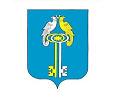 О бюджете Чичканского сельского поселения Комсомольского района Чувашской Республики на 2022 год и на плановый период 2023 и 2024 годовСтатья 1. 	Основные характеристики бюджета Чичканского сельского поселения Комсомольского района Чувашской Республики на 2022 год и на плановый период 2023 и 2024 годов1. Утвердить основные характеристики бюджета Чичканского сельского поселения Комсомольского района Чувашской Республики (далее – бюджет Чичканского сельского поселения) на 2022 год:прогнозируемый общий объем доходов бюджета Чичканского сельского поселения в сумме 14 675 744,00 рубля, в том числе объем безвозмездных поступлений в сумме 13 603 478,00 рублей, из них объем межбюджетных трансфертов, получаемых из бюджетов бюджетной системы Российской Федерации, в сумме 13 538 478,00 рублей;общий объем расходов бюджета Чичканского сельского поселения в сумме 14 675 744,00 рубля;верхний предел муниципального долга Чичканского сельского поселения на 1 января 2022 года в сумме 0,00 рублей;дефицит бюджета Чичканского сельского поселения в сумме 0,00 рублей.2. Утвердить основные характеристики бюджета Чичканского сельского поселения на 2023 год:прогнозируемый общий объем доходов бюджета Чичканского сельского поселения в сумме 4 850 155,00 рублей, в том числе объем безвозмездных поступлений в сумме 3 617 989,00 рублей, из них объем межбюджетных трансфертов, получаемых из бюджетов бюджетной системы Российской Федерации, в сумме 3 552 989,00 рубля;общий объем расходов бюджета Чичканского сельского поселения в сумме 4 850 155,00 рублей, в том числе условно утвержденные расходы в сумме 100 880,00 рублей;верхний предел муниципального долга Чичканского сельского поселения на 1 января 2024 года в сумме 0,00 рублей;дефицит бюджета Чичканского сельского поселения в сумме 0,00 рублей.3. Утвердить основные характеристики бюджета Чичканского сельского поселения на 2024 год:прогнозируемый общий объем доходов бюджета Чичканского сельского поселения в сумме 4 795 900,00 рублей, в том числе объем безвозмездных поступлений в сумме 3 481 724,00 рубля, из них объем межбюджетных трансфертов, получаемых из бюджетов бюджетной системы Российской Федерации, в сумме 3 416 724,00 рубля;общий объем расходов бюджета Чичканского сельского поселения в сумме  4 795 900,00 рублей, в том числе условно утвержденные расходы в сумме 201 000,00 рублей;верхний предел муниципального долга Чичканского сельского поселения на 1 января 2025 года в сумме 0,00 рублей;дефицит бюджета Чичканского сельского поселения в сумме 0,00 рублей.Статья 2.	Прогнозируемые объемы поступлений доходов в бюджет Чичканского сельского поселения на 2022 год и на плановый период 2023 и 2024 годов Учесть в бюджете Чичканского сельского поселения прогнозируемые объемы поступлений доходов в бюджет Чичканского сельского поселения:на 2022 год согласно приложению 1 к настоящему решению;на 2023и 2024 годы согласно приложению 2 к настоящему решению.Статья 3. 	Бюджетные ассигнования бюджета Чичканского сельского поселения на 2022 год и на плановый период 2023 и 2024 годов1. Утвердить:а) распределение бюджетных ассигнований по разделам, подразделам, целевым статьям (муниципальным программам Чичканского сельского поселения и непрограммным направлениям деятельности), группам (группам и подгруппам) видов расходов классификации расходов бюджета Чичканского сельского поселения на 2022 год согласно приложению 3 к настоящему решению;б) распределение бюджетных ассигнований по разделам, подразделам, целевым статьям (муниципальным программам Чичканского сельского поселения и непрограммным направлениям деятельности), группам (группам и подгруппам) видов расходов классификации расходов бюджета Чичканского сельского поселения на 2023 и 2024 годы согласно приложению 4 к настоящему решению;в) распределение бюджетных ассигнований по целевым статьям (муниципальным программам Чичканского сельского поселения и непрограммным направлениям деятельности), группам (группам и подгруппам) видов расходов, а также по разделам, подразделам классификации расходов бюджета Чичканского сельского поселения на 2022 год согласно приложению 5 к настоящему решению;г) распределение бюджетных ассигнований по целевым статьям (муниципальным программам Чичканского сельского поселения и непрограммным направлениям деятельности), группам (группам и подгруппам) видов расходов, а также по разделам, подразделам классификации расходов бюджета Чичканского сельского поселения на 2023 и 2024 годы согласно приложению 6 к настоящему решению;д) ведомственную структуру расходов бюджета Чичканского сельского поселения на 2022 год согласно приложению 7 к настоящему решению;е) ведомственную структуру расходов бюджета Чичканского сельского поселения на 2023 и 2024 годы согласно приложению 8 к настоящему решению.2. Утвердить:объем бюджетных ассигнований Дорожного фонда Чичканского сельского поселения:на 2022 год в сумме 996 172,00 рубля;на 2023 год в сумме 1 180 262,00 рубля;на 2024 год в сумме 1 254 862,00 рубля;прогнозируемый объем доходов бюджета Чичканского сельского поселения от поступлений, указанных в пункте 3 Порядка формирования и использования бюджетных ассигнований Дорожного фонда Чичканского сельского поселения, утвержденного решением Собрания депутатов Чичканского сельского поселения от 30 октября 2013 года №1/85 «О создании Дорожного фонда Чичканского сельского поселения Комсомольского района Чувашской Республики»:на 2022 год в сумме 996 172,00 рубля;на 2023 год в сумме 1 180 262,00 рубля;на 2024 год в сумме 1 254 862,00 рубля.Статья 4. 	Особенности использования бюджетных ассигнований на обеспечение деятельности органов местного самоуправления Чичканского сельского поселенияОрганы местного самоуправления Чичканского сельского поселения не вправе принимать решения, приводящие к увеличению в 2022 году численности муниципальных служащих Чичканского сельского поселения и работников муниципальных учреждений Чичканского сельского поселения, за исключением случаев принятия решений о наделении их дополнительными функциями.Статья 5.	Предоставление иных межбюджетных трансфертов бюджету Комсомольского района Чувашской РеспубликиУтвердить общий объем иных межбюджетных трансфертов, предоставляемых из бюджета Чичканского сельского поселения бюджету Комсомольского района Чувашской Республики, на 2021 год в сумме 866 200,00 рублей, на 2022 год в сумме 866 200,00 рублей, на 2023 год в сумме 866 200,00 рублей.Утвердить распределение иных межбюджетных трансфертов бюджету Комсомольского района Чувашской Республики:на 2022 год согласно приложению 9 к настоящему решению (таблица 1);на 2023 и 2024 годы согласно приложению 10 к настоящему решению (таблица 1).Статья 6.	Источники внутреннего финансирования дефицита бюджета Чичканского сельского поселенияУтвердить источники внутреннего финансирования дефицита бюджета Чичканского сельского поселения: на 2022 год согласно приложению 11 к настоящему решению;на 2023 и 2024 годы согласно приложению 12 к настоящему решению.Статья 7.	Муниципальные заимствования Чичканского сельского поселения Утвердить Программу муниципальных заимствований Чичканского сельского поселения:на 2022 год согласно приложению 13 к настоящему решению;на 2023 и 2024 года согласно приложению 14 к настоящему решению.Статья 8.	Предоставление муниципальных гарантий Чичканского сельского поселения в валюте Российской ФедерацииУтвердить Программу муниципальных гарантий Чичканского сельского поселения в валюте Российской Федерации:на 2022 год согласно приложению 15 к настоящему решению;на 2023 и 2024 годы согласно приложению 16 к настоящему решению.Статья 9.	Особенности исполнения бюджета Чичканского сельского поселения1. Установить, что в соответствии с пунктом 3 статьи 217 Бюджетного кодекса Российской Федерации основанием для внесения в показатели сводной бюджетной росписи бюджета Чичканского сельского поселения изменений, связанных с особенностями исполнения бюджета Чичканского сельского поселения  и перераспределением бюджетных ассигнований между главными распорядителями средств бюджета Чичканского сельского поселения, является внесение изменений в бюджетную классификацию Российской Федерации, в том числе уточнение кодов бюджетной классификации по средствам, передаваемым на осуществление отдельных расходных полномочий.2. Установить, что финансовый отдел администрации Комсомольского района вправе перераспределить бюджетные ассигнования между видами источников финансирования дефицита бюджета Чичканского сельского поселения при образовании экономии в ходе исполнения бюджета Чичканского сельского поселения в пределах общего объема бюджетных ассигнований по источникам финансирования дефицита бюджета Чичканского сельского поселения, предусмотренных на финансовый год.Статья 10. Вступление в силу настоящего решенияНастоящее решение вступает в силу с 1 января 2022 года. Глава Чичканскогосельского поселения                                                                                Ю.Г.ЛукияновТаблица 1Распределениеиных межбюджетных трансфертов бюджетуКомсомольского района Чувашской Республики для осуществления частиполномочия сельского поселения по созданию условий для организации досуга и обеспечения жителей сельского поселения услугами организаций культурына 2022 год (рублей)Таблица 1Распределениеиных межбюджетных трансфертов бюджетуКомсомольского района Чувашской Республики для осуществления частиполномочия сельского поселения по созданию условий для организации досуга и обеспечения жителей сельского поселения услугами организаций культурына 2023 и 2024 годы(рублей)Приложение 11            к решению Собрания депутатов Чичканского сельского поселения Комсомольского                                        района Чувашской Республики от 08.12.2021 №2/48 «О бюджете Чичканского           сельского поселения Комсомольского района Чувашской Республики на 2022 год и на                                                                                             плановый период 2023 и 2024годов»Источники внутреннего финансирования дефицита бюджета Чичканского сельского поселения Комсомольского района Чувашской Республики на 2022 год(рублей)Приложение 12к решению Собрания депутатов Чичканского сельского поселения Комсомольского района Чувашской Республики от 08.12.2021 №2/48 «О бюджете Чичканского сельского поселения Комсомольского района Чувашской Республики на 2022 год и на плановый период 2023 и 2024 годов»Источники внутреннего финансирования дефицита бюджета Чичканского сельского поселения Комсомольского района Чувашской Республики на 2023 и 2024 годы                                                                                                                                                (рублей)Приложение 13 к решению Собрания депутатов Чичканского сельского поселения Комсомольского района Чувашской Республики «О бюджете Чичканского сельского поселения Комсомольского района Чувашской Республики на 2022 год и на плановый период 2023 и 2024 годов»ПРОГРАММА муниципальных заимствований Чичканского сельского поселения Комсомольского района Чувашской Республики на 2022 год                                                                                                         (рублей)Приложение 14к решению Собрания депутатов Чичканского сельского поселения Комсомольского района Чувашской Республики от 08.12.2021 №2/48 «О бюджете Чичканского сельского поселения Комсомольского района Чувашской Республики на 2022 год и на плановый период 2023 и 2024 годов»ПРОГРАММА муниципальных заимствований Чичканского сельского поселения Комсомольского района Чувашской Республики на 2023 и 2024 годы                                                                                                         (рублей)Приложение 15к решению Собрания депутатов Чичканского сельского поселения Комсомольского района Чувашской Республики от 08.12.2021 №2/48 «О бюджете Чичканского сельского поселения Комсомольского района Чувашской Республики на 2022 год и на плановый период 2023 и 2024годов»Программа муниципальных гарантий Чичканского сельского поселения Комсомольского района Чувашской Республики в валюте Российской Федерации на 2022 год1. Перечень подлежащих предоставлению в 2022 году муниципальных гарантий Чичканского сельского поселения Комсомольского района Чувашской РеспубликиИтого: предоставление муниципальных гарантий Чичканского сельского поселения Комсомольского района Чувашской Республики в 2022 году – 0 рублей2. Перечень подлежащих исполнению в 2022 году муниципальных гарантий Чичканского сельского поселения Комсомольского района Чувашской Республики3. Общий объем бюджетных ассигнований, предусмотренных на исполнение муниципальных гарантий Чичканского сельского поселения Комсомольского района Чувашской Республики по возможным гарантийным случаям в 2022 году Приложение 16к решению Собрания депутатов Чичканского сельского поселения Комсомольского района Чувашской Республики от 08.12.2021 №2/ 48 «О бюджете Чичканского сельского поселения Комсомольского района Чувашской Республики на 2022 год и на плановый период 2023 и 2024 годов»Программа муниципальных гарантий Чичканского сельского поселения Комсомольского района Чувашской Республики в валюте Российской Федерации на 2023 и 2024 годы1. Перечень подлежащих предоставлению в 2023 и 2024 годах муниципальных гарантий Чичканского сельского поселения Комсомольского района Чувашской РеспубликиИтого: предоставление муниципальных гарантий Чичканского сельского поселения Комсомольского района Чувашской Республики в 2023 и 2024 годах – 0 рублей2. Перечень подлежащих исполнению в 2023 и 2024 годах муниципальных гарантий Чичканского сельского поселения Комсомольского района Чувашской Республики3. Общий объем бюджетных ассигнований, предусмотренных на исполнение муниципальных гарантий Чичканского сельского поселения Комсомольского района Чувашской Республики по возможным гарантийным случаям в 2023 и 2024 годах ПОЯСНИТЕЛЬНАЯ ЗАПИСКА К РЕШЕНИЮ СОБРАНИЯ ДЕПУТАТОВ ЧИЧКАНСКОГО СЕЛЬСКОГО ПОСЕЛЕНИЯ КОМСОМОЛЬСКОГО РАЙОНА ЧУВАШСКОЙ РЕСПУБЛИКИ «О БЮДЖЕТЕ ЧИЧКАНСКОГО СЕЛЬСКОГО ПОСЕЛЕНИЯ КОМСОМОЛЬСКОГО РАЙОНА ЧУВАШСКОЙ РЕСПУБЛИКИ НА 2022 ГОД И НА ПЛАНОВЫЙ ПЕРИОД 2023 И 2024 ГОДОВ»Проект решения Собрания депутатов Чичканского сельского поселения Комсомольского района Чувашской Республики «О бюджете Чичканского сельского поселения Комсомольского района Чувашской Республики на 2022 год и плановый период 2023 и 2024 годов» (далее – проект решения, сельское поселение) подготовлен в соответствии с требованиями, установленными Бюджетным кодексом Российской Федерации, Положением «О регулировании бюджетных правоотношений в Чичканском  сельском поселении Комсомольского района» от 3 августа 2012 года № 4/60.Пунктом 1 статьи 184.1 Бюджетного кодекса Российской Федерации установлен перечень основных характеристик бюджета, утверждаемых решением о бюджете (общий объем доходов, общий объем расходов, дефицит (профицит) бюджета). В статье 1 проекта решения устанавливаются основные характеристики бюджета Чичканского сельского поселения на 2022 - 2024 годы, определенные исходя из уровня инфляции, в том числе:прогнозируемый общий объем доходов бюджета Чичканского сельского поселения, в том числе объем безвозмездных поступлений, из них объем межбюджетных трансфертов, получаемых из бюджетов бюджетной системы Российской Федерации; общий объем расходов бюджета Чичканского сельского поселения, в том числе условно утвержденные расходы (на 2023 – 2024 годы);верхний предел муниципального долга Чичканского сельского поселения на 1 января соответственно 2022, 2023, 2024 годов, в том числе верхний предел долга по муниципальным гарантиям Чичканского сельского поселения;дефицит бюджета Чичканского сельского поселения.Статья 2 проект решения предусматривает утверждение приложений 1-2 к проекту решения о прогнозируемых объемах доходов бюджета сельского поселения на 2022 год и на плановый период 2023 и 2024 годов.Статья 3 проекта решения в соответствии с требованиями бюджетного законодательства предлагается утвердить:распределение бюджетных ассигнований по разделам, подразделам, целевым статьям (муниципальным программам Чичканского сельского поселения и непрограммным направлениям деятельности), группам (группам и подгруппам) видов расходов классификации расходов бюджета сельского поселения на 2022 год в приложении 3 к проекту решения; распределение бюджетных ассигнований по разделам, подразделам, целевым статьям (муниципальным программам Чичканского сельского поселения и непрограммным направлениям деятельности), группам (группам и подгруппам) видов расходов классификации расходов бюджета Чичканского сельского поселения на 2023 и 2024 годы согласно приложению 4 к настоящему решению;распределение бюджетных ассигнований по целевым статьям (муниципальным программам Чичканского сельского поселения и непрограммным направлениям деятельности), группам (группам и подгруппам) видов расходов, а также по разделам и подразделам классификации расходов бюджета Чичканского сельского поселения на 2022 год согласно приложению 5 к настоящему решению;распределение бюджетных ассигнований по целевым статьям (муниципальным программам Чичканского сельского поселения и непрограммным направлениям деятельности), группам (группам и подгруппам) видов расходов, а также по разделам, подразделам классификации расходов бюджета Чичканского сельского поселения на 2023 и 2024 годы согласно приложению 6 к настоящему решению;ведомственную структуру расходов бюджета Чичканского сельского поселения на 2022 год согласно приложению 7 к настоящему решению;ведомственную структуру расходов бюджета Чичканского сельского поселения на 2023 и 2024 годы согласно приложению 8 к настоящему решению;общий объем бюджетных ассигнований Дорожного фонда Чичканского сельского поселения. В соответствии с требованиями статьи 179.4 Бюджетного кодекса Российской Федерации данной статьей проекта решения утверждаются на 2022 год и на плановый период 2024 и 2024 годов объемы бюджетных ассигнований Дорожного фонда сельского поселения и прогнозируемые объемы доходов бюджета сельского поселения от поступлений, указанных в пункте 3 Решения Собрания депутатов сельского поселения от 23.10.2013г. № 5/91 «О создании Дорожного фонда Чичканского сельского поселения Комсомольского района Чувашской Республики».Статья 4 проекта решения предлагает установить особенности использования бюджетных ассигнований на обеспечение деятельности органов местного самоуправления Чичканского сельского поселения;Статья 5 проект решения предлагается утвердить общий объем межбюджетных трансфертов, предоставляемые бюджету Комсомольского района Чувашской Республики согласно приложениям 9-10.Статьи 6-8 проект решения регулируют вопросы управления муниципальным долгом сельского поселения, в том числе предусматривают утверждение в соответствии с требованиями бюджетного законодательства источников финансирования дефицита бюджета сельского поселения, Программы муниципальных заимствований сельского поселения и Программы муниципальных гарантий сельского поселения на 2022-2024 годы согласно приложениям 11-16 к проекту решения.Статьей 9 проекта решения реализованы применительно к исполнению бюджета сельского поселения в 2020 году требования пункта 3 статьи 217 Бюджетного кодекса Российской Федерации, устанавливающие перечень оснований для внесения изменений в ходе исполнения бюджета сельского поселения в показатели сводной бюджетной росписи бюджета сельского поселения.Формирование параметров бюджета сельского поселения на 2022 год и на плановый период 2023 и 2024 годов осуществлялось в соответствии с требованиями, установленными Бюджетным кодексом Российской Федерации, и на основании показателей реестра расходных обязательств сельского поселения.Основные характеристикибюджета Чичканского сельского поселения Комсомольского района Чувашской Республики на 2022 год и на плановый период 2023 и 2024 годов	Основные характеристики проекта бюджета Чичканского сельского поселения Комсомольского района Чувашской Республики на 2022 год и на плановый период 2023 и 2024 годов характеризируются следующими данными:Доходы бюджета Чичканского сельского поселения Комсомольского района Чувашской Республики на 2022 год и на плановый период 2023 и 2024 годовФормирование доходов бюджета сельского поселения на 2022 год и на плановый период 2023 и 2024 годов осуществлялось на основе прогноза основных показателей социально-экономического развития Чувашской Республики, Чичканского сельского поселения на 2022-2024 годы, основных направлений бюджетной политики Чичканского сельского поселения на 2022 год и оценки поступлений доходов в бюджет сельского поселения в 2020 году.При формировании проекта бюджета по доходам учтены налоговое законодательство, действующее на момент составления проекта бюджета, Основные направления налоговой политики Чувашской Республики на 2022 год и на плановый период 2023 и 2024 годов, законодательство Чувашской Республики и нормативные правовые акты сельского поселения о налогах.При формировании проекта бюджета по доходам учтены нормативы отчислений в бюджет сельского поселения от федеральных налогов и сборов, налогов, предусмотренных специальными налоговыми режимами, региональных налогов, местных налогов, неналоговых доходов, установленные статьями 61.1, 62 Бюджетного кодекса Российской Федерации, статьями 3-4 Положения «О регулировании бюджетных правоотношений в Чичканском сельском поселении Комсомольского района»:налога на доходы физических лиц - по нормативу 2 процента. При этом, в соответствии со статьей 58 Бюджетного кодекса Российской Федерации, законом Чувашской Республики о республиканском бюджете на очередной финансовый год установлен дополнительный норматив отчислений в бюджет сельского поселения от налога на доходы физических лиц в размере 1,0 процента;единого сельскохозяйственного налога - по нормативу 30 процентов;государственной пошлины (подлежащей зачислению по месту регистрации, совершения юридически значимых действий или выдачи документов) - по нормативу 100 процентов;доходов от уплаты акцизов на дизельное топливо, на моторные масла для дизельных и (или) карбюраторных (инжекторных) двигателей, на автомобильный бензин, на прямогонный бензин – по нормативу 0,0102 процента.С учетом вышеизложенного доходы бюджета сельского поселения прогнозируются в 2022 году в сумме 14 675,7 тыс. рублей, в 2023 году – 4 850,2 тыс. рублей, в 2024 году – 4 795,9 тыс. рублей.Структура доходов бюджета Чичканского сельского поселения на 2022–2024 годы характеризуется следующими данными:Планируется рост собственных доходов бюджета Чичканского сельского поселения к предыдущему году в 2023 году на 14,9 %, в 2024 году к уровню 2024 года на 6,7 %. 	Структура собственных доходов бюджета Чичканского поселения на 2022–2024 годы характеризируется следующими данными:В структуре собственных доходов бюджета Чичканского сельского поселений доля налоговых доходов в 2022 году составляет 86,6 %.Структура налоговых доходов бюджета Чичканского сельского поселения характеризуется следующими данными:В структуре налоговых доходов бюджета Чичканского сельского поселения в 2022 году составляют налоги на имущества – 58,0%, доходы от уплаты акцизов – 32,0%, налог на доходы физических лиц – 9,3%. В структуре налоговых доходов бюджета сельского поселения основную долю составляют налоги на имущество, акцизы по подакцизным товарам, налог на доходы физических лиц. Неналоговые доходы бюджета сельского поселения формируются из доходов, получаемых в виде арендной платы за земельные участки, находящиеся в собственности сельского поселения, от сдачи в аренду имущества и доходов, поступающих в порядке возмещения расходов, понесенных в связи с эксплуатацией имущества.Общий объем безвозмездных поступлений прогнозируется в 2022 году в сумме 13 603,5 тыс. рублей, в 2023 году – 3 618,0 тыс. рублей, в 2024 году – 3 481,7 тыс. рублей.Налог на доходы физических лицДанную группу налоговых доходов формирует налог на доходы физических лиц. В основу расчета прогноза поступлений налога на доходы физических лиц на 2022 год и на плановый период 2022 и 2024 годов принят прогнозируемый объем фонда заработной платы, учтены также действующие положения налогового законодательства по данному налогу. Кроме того, учтено, что Федеральным законом от 23 ноября 2020 г. № 372-ФЗ                             «О внесении изменений в часть вторую Налогового кодекса Российской Федерации в части налогообложения доходов физических лиц, превышающих 5 миллионов рублей за налоговый период» с 1 января 2021 года увеличена до 15% налоговая ставка по налогу на доходы физических лиц в отношении доходов физических лиц, превышающих 5 млн. рублей за налоговый период.Поступление налога на доходы физических лиц с учетом налоговых льгот, предусмотренных по этому налогу, в 2022 году поступление по этому виду налога в бюджет Комсомольского района Чувашской Республики прогнозируется в сумме 86,1 тыс. рублей, в 2023 году – 59,7 тыс. рублей, в 2024 году – 63,9 тыс. рублей.Налоги на товары (работы, услуги), реализуемые на территории Российской ФедерацииДанная группа налоговых платежей представлена доходами от акцизов на автомобильный и прямогонный бензин, дизельное топливо, моторные масла для дизельных и (или) карбюраторных (инжекторных) двигателей, производимые на территории Российской Федерации, распределяемые между республиканским бюджетом Чувашской Республики и местными бюджетами Чувашской Республики. Проектом закона Чувашской Республики «О республиканском бюджете Чувашской Республики на 2022 год и на плановый период 2023 и 2024 годов» установлены нормативы распределения доходов от акцизов на автомобильный и прямогонный бензин, дизельное топливо, моторные масла для дизельных и (или) карбюраторных (инжекторных) двигателей в бюджеты муниципальных образований, в том числе, в бюджет Чичканского сельского поселения Комсомольского района на 2022-2024 годы установлен норматив – 0,0102 процентов (на 2021 год – 0,0102 процентов).В 2022 году зачисления доходов от акцизов в бюджет Чичканского сельского поселения составят 296,7 тыс. рублей, в 2023 году – 480,8 тыс. рублей, в 2024 году – 555,4 тыс. рублей.Налоги на совокупный доходДанная группа налоговых платежей представлена единым сельскохозяйственным налогом. Поступления налогов на совокупный доход на 2022–2024 годы рассчитаны на основании данных о налоговой базе за 2020 год, складывающейся динамики поступлений в текущем году, а также на основе прогнозных данных, прогнозируется в бюджет сельского поселения в 2022 году в сумме 5,0 тыс. рублей, в 2023 году – 5,2 тыс. рублей, в 2024 году – 5,4 тыс. рублей.Налоги на имуществоДанная группа налоговых платежей представлена налогом на имущество физических лиц и земельным налогом. Поступление налога на имущество физических лиц в 2022 году прогнозируется в сумме 188,0 тыс. рублей, в 2023 году – 190,0 тыс. рублей, в 2024 году – 192,0 тыс. рублей. Согласно Бюджетному Кодексу Российской Федерации налог на имущество физических лиц подлежит зачислению в бюджеты поселений в размере 100 процентов.Поступление земельного налога в 2022 году прогнозируется в сумме 350,2 тыс. рублей, в 2023 году –350,2 тыс. рублей, в 2024 году – 350,2 тыс. рублей. Согласно Бюджетному Кодексу Российской Федерации земельный налог подлежит зачислению в бюджеты поселений в размере 100 процентов. Государственная пошлинаГосударственная пошлина – действующий на всей территории Российской Федерации обязательный платеж, взимаемый за совершение юридически значимых действий либо выдачу документов уполномоченными на то органами или должностными лицами. Поступление государственной пошлины прогнозируется в сумме  2,0 тыс. рублей, в 2023 году –2,0 тыс. рублей, в 2024 году – 3,0 тыс. рублей.Доходы от использования имущества, находящегося в муниципальной собственностиДоходы бюджета сельского поселения от использования имущества, находящегося в муниципальной собственности на 2022 год прогнозируются в сумме 44,3 тыс. рублей, на 2023 -2024 годы - по 44,3 тыс. рублей ежегодно.Указанные доходы включают в себя доходы, полученные в виде арендной платы за земельные участки, находящиеся в собственности сельского поселения и от сдачи в аренду имущества.Доходы от оказания платных услуг (работ) и компенсации затрат государстваДанная группа налоговых платежей представлена доходами, поступающими в порядке возмещения расходов, понесенных в связи с эксплуатацией имущества сельского поселения.В 2022 году прогнозируются поступление дохода в сумме 100,0 тыс. рублей, в 2023 - 2024 годах – по 100,0 тыс. рублей соответственно.Безвозмездные поступленияПроектом решения в доходах бюджета сельского поселения предусмотрены безвозмездные поступления на 2022 год в сумме 13 603,5 тыс. рублей, на 2023 год – 3 618,0 тыс. рублей, на 2024 год –3 481,7 тыс. рублей.Основным видом межбюджетных трансфертов являются дотации бюджетам сельских поселений. В бюджете сельского поселения предусмотрена из республиканского бюджета дотация на выравнивание бюджетной обеспеченности на 2022 в объеме 2 746,0 тыс. рублей, на 2023 год – 2 238,7 тыс. рублей, на 2024 год – 2 140,9 тыс. рублей. Также предусмотрено из муниципального бюджета дотации на сбалансированность бюджетов на 2022 в объеме 430,0 тыс. рублей, на 2023 год – 499,1 тыс. рублей, на 2024 год – 462,6 тыс. рублей.Объем субвенций из республиканского бюджета в бюджете сельского поселения предусмотрен на 2022 год в сумме 100,0 тыс. рублей, в том числе на осуществление первичного воинского учета на территориях, где отсутствуют военные комиссариаты, – 93,9 тыс. рублей, мероприятия по отлову безнадзорных животных – 6,1 тыс. рублей.Объем субвенций из республиканского бюджета в бюджете сельского поселения прогнозируется в 2023 году – 115,7 тыс. рублей, в 2024 году – 113,8 тыс. рублей.Субсидии из бюджета Комсомольского района в бюджет сельского поселения предусмотрены: на 2022 год в объеме 10 262,5 тыс. рублей, в том числе за счет средств республиканского бюджета на осуществление дорожной деятельности – 699,5 тыс. рублей, компактная жилищная застройка – 9 563,0 тыс. рублей;на 2023 год в объеме 699,5 тыс. рублей, в том числе за счет средств республиканского бюджета на осуществление дорожной деятельности – 699,5 тыс. рублей;на 2024 год в объеме 699,5 тыс. рублей, в том числе за счет средств республиканского бюджета на осуществление дорожной деятельности – 699,8 тыс. рублей.Поступление прочих безвозмездных поступлений в 2022 году предусмотрено в объеме –65,0 тыс. рублей, в 2023– 2024 годах прогнозируется в объеме по 65,0 тыс. рублей ежегодно.РАСХОДЫ БЮДЖЕТА ЧИЧКАНСКОГО СЕЛЬСКОГО ПОСЕЛЕНИЯ КОМСОМОЛЬСКОГО РАЙОНА ЧУВАШСКОЙ РЕСПУБЛИКИ НА 2022 ГОД И НА ПЛАНОВЫЙ ПЕРИОД 2023 И 2024 ГОДОВОсновными направлениями бюджетной политики Чичканского сельского поселения Комсомольского района Чувашской Республики на 2022 год и на плановый период  2023 и  2024 годов определены основные подходы к формированию бюджета сельского поселения на 2022 год, предусматривающие обеспечение сбалансированности и финансовой устойчивости бюджетной системы сельского поселения, разработку муниципальных программ сельского поселения и механизмов их реализации, осуществление регулярного анализа эффективности реализации мероприятий муниципальных программ сельского поселения, позволяющего обеспечить сокращение неэффективных расходов бюджета сельского поселения.Расходы бюджета сельского поселения на 2022 год и на плановый период 2023 и 2024 годов рассчитаны исходя из вышеуказанных объемов собственных доходов, межбюджетных трансфертов и источников финансирования дефицита бюджета сельского поселения.Объем расходов бюджета сельского поселения характеризуется следующими данными:(тыс. рублей)Структура расходов бюджета сельского поселения на 2022 год и на плановый период 2023 и 2024 годов состоит из 7 разделов функциональной классификации расходов бюджетов бюджетной системы Российской Федерации:(тыс. рублей)Общегосударственные вопросыВ данном разделе предусмотрены расходы на функционирование органов местного самоуправления сельского поселения, на расходы по формированию их резервного фонда, а также расходы на проведение мероприятий, связанных празднованием годовщины Победы в Великой Отечественной войне.Бюджетные ассигнования бюджета сельского поселения по разделу «Общегосударственные вопросы» характеризуются следующими данными:Структура расходов раздела «Общегосударственные вопросы» характеризуется следующими данными (тыс. руб.):Подраздел «Функционирование Правительства Российской Федерации,высших исполнительных органов государственной власти субъектов Российской Федерации, местных администраций»Расходные обязательства в сфере функционирования местных администраций определяются следующими нормативными правовыми актами:Уставом сельского поселения;постановлением администрации Чичканского сельского поселения Комсомольского района от 13.10.2017 № 38 «О муниципальной программе Чичканского сельского поселения Комсомольского района Чувашской Республики «Развитие потенциала муниципального управления»;постановлением администрации Чичканского сельского поселения Комсомольского района от 13.10.2017 № 39 «О муниципальной программе Чичканского сельского поселения Комсомольского района Чувашской Республики «Социальная поддержка граждан».Подраздел «Резервные фонды»В данном подразделе предусмотрены расходы на реализацию полномочий сельского поселения по формированию резервного фонда органов местного самоуправления (администрации) сельского поселения.Расходные обязательства по формированию резервного фонда администрации сельского поселения определяются:Бюджетным кодексом Российской Федерации;постановлением администрации Чичканского сельского поселения Комсомольского района «О муниципальной программе Чичканского сельского поселения Комсомольского района Чувашской Республики «Управление общественными финансами и муниципальным долгом» решением Собрания депутатов Чичканского сельского поселения от 03.08.2012г. № 4/60 «О регулировании бюджетных правоотношений в Чичканском сельском поселении»;постановлением главы Чичканского сельского поселения от 02.06.2008г. № 23 «Об утверждении Положения о порядке расходования средств резервного фонда администрации Чичканского сельского поселения».Согласно статье 81 Бюджетного кодекса Российской Федерации размер резервных фондов местных администраций не может превышать 3 процента общего объема расходов.Подраздел «Другие общегосударственные вопросы» В данном подразделе на 2022-2024 годы предусмотрены расходы на проведение мероприятий, связанных с празднованием годовщины Победы в Великой Отечественной войне в сумме тыс. руб.  и членские взносы в Совет муниципальных образований Чувашской Республики в сумме тыс. руб. Расходные обязательства определяются:Бюджетным кодексом Российской Федерации;постановлением администрации Чичканского сельского поселения Комсомольского района от 13.10.2017 № 39 «О муниципальной программе Чичканского сельского поселения Комсомольского района Чувашской Республики «Социальная поддержка граждан»;постановлением администрации Чичканского сельского поселения Комсомольского района от 13.10.2017 № 38 «О муниципальной программе Чичканского сельского поселения Комсомольского района Чувашской Республики «Развитие потенциала муниципального управления».Национальная оборонаВ данном разделе предусмотрены расходы на осуществление полномочий по первичному воинскому учету на территориях, где отсутствуют военные комиссариаты. Расходы на финансовое обеспечение делегированных полномочий по организации первичного воинского учета на территориях, где отсутствуют военные комиссариаты, предусмотрены в соответствии с Федеральным законом от 28 марта . № 53-ФЗ «О воинской обязанности и военной службе» за счет средств федерального бюджета. Указанные средства направляются на выплату заработной платы военно-учетным работникам и материально-технические затраты на их содержание.Бюджетные ассигнования проекта бюджета сельского поселения по разделу «Национальная оборона» характеризуются следующими данными:(тыс. рублей)Расходные обязательства по данному разделу определяются:Федеральным законом от 28 марта 1998 года «О воинской обязанности и военной службе»;постановлением администрации Чичканского сельского поселения Комсомольского района 16.10.2017 г. № 41 «О муниципальной программе Чичканского сельского поселения Комсомольского района Чувашской Республики «Управление общественными финансами и муниципальным долгом».Национальная экономикаВ подразделе «Дорожное хозяйство» предусмотрены расходы дорожного фонда сельского поселения:- на 2022 год в сумме 996,2 тыс. рублей, в том числе за счет субсидии из республиканского бюджета 699,5 тыс. рублей, за счет средств местного бюджета –296,7 тыс. рублей;-на 2023 год в сумме 1 180,3 тыс. рублей, в том числе за счет субсидии из республиканского бюджета 699,5 тыс. рублей, за счет средств местного бюджета –480,8 тыс. рублей;-на 2024 год в сумме 1 237,2 тыс. рублей, в том числе за счет субсидии из республиканского бюджета 699,5 тыс. рублей, за счет средств   местного бюджета –537,7тыс. рублей.Расходные обязательства по данному разделу определяются:постановлением администрации Чичканского сельского поселения Комсомольского района от 10.11.. № 63 «О муниципальной программе Чичканского сельского поселения Комсомольского района Чувашской Республики «Развитие транспортной системы»;Жилищно-коммунальное хозяйствоВ данном разделе предусмотрены расходы на коммунальное хозяйство, благоустройство территории сельского поселения и другие вопросы в области жилищно-коммунального хозяйства.Основную долю расходов бюджета Чичканского сельского поселения составляют расходы на жилищно-коммунальное хозяйство. В данном разделе предусмотрены расходы на коммунальное хозяйство, благоустройство территории сельского поселения и другие вопросы в области жилищно-коммунального хозяйства. В 2022 году по разделу «Жилищно-коммунальное хозяйство» предусмотрено 9 667,2 тыс.рублей на обустройство объектами инженерной инфраструктуры и благоустройство площадок, расположенных на сельских территориях, под компактную жилищную застройку, в том числе за счет субсидии из республиканского бюджета 9 468,3 тыс. рублей, за счет средств местного бюджета –198,9 тыс. рублейБюджетные ассигнования бюджета по разделу «Жилищно-коммунальное хозяйство» характеризуются следующими данными:      (тыс. рублей)Расходные обязательства по данному разделу определяются:постановлением администрации Чичканского сельского поселения Комсомольского района «О муниципальной программе Чичканского сельского поселения Комсомольского района Чувашской Республики «Развитие жилищного строительства и сферы жилищно-коммунального хозяйства».                                      Культура и кинематографияВ данном разделе предусмотрены расходы по содержанию имущества учреждений культуры, оплата труда работников, обеспечивающих содержание зданий, коммунальные услуги. Исполнение полномочия поселения по созданию условий для организации досуга и обеспечения жителей поселения услугами организаций культуры, за исключением содержания имущества, финансовое обеспечение которых осуществляется сельскими поселениями, передается   муниципальному району. На исполнение указанных полномочий передаются иные межбюджетные трансферты бюджету муниципального района в 2022 -2024 годах - по тыс. рублей ежегодно.Расходные обязательства сельского поселения в сфере культуры определяются:законом Чувашской Республики от 27 мая . № 22 «О культуре»; муниципальной программой Чичканского сельского поселения Комсомольского района Чувашской Республики «Развитие культуры».Бюджетные ассигнования бюджета сельского поселения по разделу «Культура и кинематография» с учетом изменений характеризуются следующими данными:                   (тыс. рублей)Структура бюджетных ассигнований бюджета сельского поселения по разделу «Культура, кинематография, средства массовой информации» характеризуются следующими данными(в % к общему объему расходов по разделу)Физическая культура и спортРасходные обязательства сельского поселения в сфере физической культуры и спорта определяются:Федеральным законом от 6 октября . № 131- ФЗ «Об общих принципах организации местного самоуправления в Российской Федерации», согласно статье 14 которого к вопросам местного значения поселений отнесено обеспечение условий для развития на территории поселения физической культуры и массового спорта, организация проведения официальных физкультурно - оздоровительных и спортивных мероприятий;Законом Чувашской Республики от 27 июня 2008г. №31 «О физической культуре и спорте»;Указом Президента Чувашской Республики от 6 марта 2002г. №52 «О дополнительных мерах по поддержке и развитию массового спорта в Чувашской Республике»;муниципальной программой Чичканского сельского поселения Комсомольского района Чувашской Республики «Развитие физической культуры и спорта».По данному подразделу предусмотрены бюджетные ассигнования на организацию и проведение физкультурных мероприятий на 2022 год в сумме тыс. рублей, на 2023-2024 годы бюджетные ассигнования не предусмотреныВ проекте бюджета на 2022 год и на плановый период 2023 и 2024 годов бюджетные ассигнования на исполнение публичных нормативных обязательств, подлежащих исполнению за счет средств бюджета Чичканского сельского поселения Комсомольского района Чувашской Республики, не предусмотрены.ЧĂВАШ  РЕСПУБЛИКИКОМСОМОЛЬСКИ РАЙОНĚЧĔЧКЕНЯЛ  ПОСЕЛЕНИНДЕПУТАЧĚСЕНПУХĂВĚЙЫШĂНУ     декабрěн «08»-мěшĕ 2021 ç.№2/48                       Аслă Чурачăк ялĕЧУВАШСКАЯ РЕСПУБЛИКАКОМСОМОЛЬСКИЙ РАЙОНСОБРАНИЕ ДЕПУТАТОВЧИЧКАНСКОГОСЕЛЬСКОГО ПОСЕЛЕНИЯРЕШЕНИЕ «08»_декабря 2021 г. №2/48 село ЧурачикиПриложение 1
к решению Собрания депутатов                                                         Чичканского сельского поселения Комсомольского района Чувашской Республики от 08.12.2021 №2/48 «О бюджете Чичканского сельского поселения Комсомольского района Чувашской Республики на 2022 год и на плановый период 2023 и 2024 годов»Приложение 1
к решению Собрания депутатов                                                         Чичканского сельского поселения Комсомольского района Чувашской Республики от 08.12.2021 №2/48 «О бюджете Чичканского сельского поселения Комсомольского района Чувашской Республики на 2022 год и на плановый период 2023 и 2024 годов»Приложение 1
к решению Собрания депутатов                                                         Чичканского сельского поселения Комсомольского района Чувашской Республики от 08.12.2021 №2/48 «О бюджете Чичканского сельского поселения Комсомольского района Чувашской Республики на 2022 год и на плановый период 2023 и 2024 годов»Приложение 1
к решению Собрания депутатов                                                         Чичканского сельского поселения Комсомольского района Чувашской Республики от 08.12.2021 №2/48 «О бюджете Чичканского сельского поселения Комсомольского района Чувашской Республики на 2022 год и на плановый период 2023 и 2024 годов»Приложение 1
к решению Собрания депутатов                                                         Чичканского сельского поселения Комсомольского района Чувашской Республики от 08.12.2021 №2/48 «О бюджете Чичканского сельского поселения Комсомольского района Чувашской Республики на 2022 год и на плановый период 2023 и 2024 годов»Приложение 1
к решению Собрания депутатов                                                         Чичканского сельского поселения Комсомольского района Чувашской Республики от 08.12.2021 №2/48 «О бюджете Чичканского сельского поселения Комсомольского района Чувашской Республики на 2022 год и на плановый период 2023 и 2024 годов»ПРОГНОЗИРУЕМЫЕ ОБЪЕМЫПРОГНОЗИРУЕМЫЕ ОБЪЕМЫПРОГНОЗИРУЕМЫЕ ОБЪЕМЫПРОГНОЗИРУЕМЫЕ ОБЪЕМЫПРОГНОЗИРУЕМЫЕ ОБЪЕМЫПРОГНОЗИРУЕМЫЕ ОБЪЕМЫПРОГНОЗИРУЕМЫЕ ОБЪЕМЫпоступлений доходов в бюджет Чичканского сельского поселения  Комсомольского района Чувашской Республики на 2022 год                                                                                                                                                                                                                поступлений доходов в бюджет Чичканского сельского поселения  Комсомольского района Чувашской Республики на 2022 год                                                                                                                                                                                                                поступлений доходов в бюджет Чичканского сельского поселения  Комсомольского района Чувашской Республики на 2022 год                                                                                                                                                                                                                поступлений доходов в бюджет Чичканского сельского поселения  Комсомольского района Чувашской Республики на 2022 год                                                                                                                                                                                                                поступлений доходов в бюджет Чичканского сельского поселения  Комсомольского района Чувашской Республики на 2022 год                                                                                                                                                                                                                поступлений доходов в бюджет Чичканского сельского поселения  Комсомольского района Чувашской Республики на 2022 год                                                                                                                                                                                                                поступлений доходов в бюджет Чичканского сельского поселения  Комсомольского района Чувашской Республики на 2022 год                                                                                                                                                                                                                (рублей)(рублей)Коды бюджетной классификации Коды бюджетной классификации Наименование доходовНаименование доходовНаименование доходовСуммаСумма11222331 00 00000 00 0000 0001 00 00000 00 0000 000НАЛОГОВЫЕ И НЕНАЛОГОВЫЕ ДОХОДЫ, всегоНАЛОГОВЫЕ И НЕНАЛОГОВЫЕ ДОХОДЫ, всегоНАЛОГОВЫЕ И НЕНАЛОГОВЫЕ ДОХОДЫ, всего1 072 266,001 072 266,00в том числе:в том числе:в том числе:1 01 00000 00 0000 0001 01 00000 00 0000 000НАЛОГИ НА ПРИБЫЛЬ, ДОХОДЫНАЛОГИ НА ПРИБЫЛЬ, ДОХОДЫНАЛОГИ НА ПРИБЫЛЬ, ДОХОДЫ86 100,0086 100,001 01 02000 01 0000 1101 01 02000 01 0000 110Налог на доходы физических лицНалог на доходы физических лицНалог на доходы физических лиц86 100,0086 100,001 03 00000 00 0000 0001 03 00000 00 0000 000НАЛОГИ НА ТОВАРЫ (РАБОТЫ, УСЛУГИ), РЕАЛИЗУЕМЫЕ НА   ТЕРРИТОРИИ РОССИЙСКОЙ ФЕДЕРАЦИИНАЛОГИ НА ТОВАРЫ (РАБОТЫ, УСЛУГИ), РЕАЛИЗУЕМЫЕ НА   ТЕРРИТОРИИ РОССИЙСКОЙ ФЕДЕРАЦИИНАЛОГИ НА ТОВАРЫ (РАБОТЫ, УСЛУГИ), РЕАЛИЗУЕМЫЕ НА   ТЕРРИТОРИИ РОССИЙСКОЙ ФЕДЕРАЦИИ296 710,00296 710,001 03 02000 01 0000 1101 03 02000 01 0000 110Акцизы по подакцизным товарам (продукции), производимым на территории Российской ФедерацииАкцизы по подакцизным товарам (продукции), производимым на территории Российской ФедерацииАкцизы по подакцизным товарам (продукции), производимым на территории Российской Федерации296 710,00296 710,001 05 00000 00 0000 0001 05 00000 00 0000 000НАЛОГИ НА СОВОКУПНЫЙ ДОХОДНАЛОГИ НА СОВОКУПНЫЙ ДОХОДНАЛОГИ НА СОВОКУПНЫЙ ДОХОД4 950,004 950,001 05 03000 01 0000 1101 05 03000 01 0000 110Единый сельскохозяйственный налогЕдиный сельскохозяйственный налогЕдиный сельскохозяйственный налог4 950,004 950,001 06 00000 00 0000 0001 06 00000 00 0000 000НАЛОГИ НА ИМУЩЕСТВО, всегоНАЛОГИ НА ИМУЩЕСТВО, всегоНАЛОГИ НА ИМУЩЕСТВО, всего538 200,00538 200,00из них:из них:из них:1 06 01000 00 0000 1101 06 01000 00 0000 110Налог на имущество физических лицНалог на имущество физических лицНалог на имущество физических лиц188 000,00188 000,001 06 06000 00 0000 1101 06 06000 00 0000 110Земельный налогЗемельный налогЗемельный налог350 200,00350 200,001 08 00000 00 0000 0001 08 00000 00 0000 000ГОСУДАРСТВЕННАЯ ПОШЛИНАГОСУДАРСТВЕННАЯ ПОШЛИНАГОСУДАРСТВЕННАЯ ПОШЛИНА2 000,002 000,001 11 00000 00 0000 0001 11 00000 00 0000 000ДОХОДЫ ОТ ИСПОЛЬЗОВАНИЯ ИМУЩЕСТВА,НАХОДЯЩЕГОСЯ                                   В ГОСУДАРСТВЕННОЙ И МУНИ- ЦИПАЛЬНОЙ СОБСТВЕННОСТИДОХОДЫ ОТ ИСПОЛЬЗОВАНИЯ ИМУЩЕСТВА,НАХОДЯЩЕГОСЯ                                   В ГОСУДАРСТВЕННОЙ И МУНИ- ЦИПАЛЬНОЙ СОБСТВЕННОСТИДОХОДЫ ОТ ИСПОЛЬЗОВАНИЯ ИМУЩЕСТВА,НАХОДЯЩЕГОСЯ                                   В ГОСУДАРСТВЕННОЙ И МУНИ- ЦИПАЛЬНОЙ СОБСТВЕННОСТИ44 306,0044 306,001 11 05000 00 0000 1201 11 05000 00 0000 120Доходы, получаемые в виде арендной либо иной платы за передачу в возмездное пользование государственного и муниципального имущества (за исключением имущества бюджетных и автономных учреждений, а также имущества государственных и муниципальных унитарных предприятий, в том числе казенных)Доходы, получаемые в виде арендной либо иной платы за передачу в возмездное пользование государственного и муниципального имущества (за исключением имущества бюджетных и автономных учреждений, а также имущества государственных и муниципальных унитарных предприятий, в том числе казенных)Доходы, получаемые в виде арендной либо иной платы за передачу в возмездное пользование государственного и муниципального имущества (за исключением имущества бюджетных и автономных учреждений, а также имущества государственных и муниципальных унитарных предприятий, в том числе казенных)44 306,0044 306,001 13 00000 00 0000 0001 13 00000 00 0000 000ДОХОДЫ ОТ ОКАЗАНИЯ ПЛАТ- НЫХ УСЛУГ (РАБОТ) И КОМПЕН- САЦИИ ЗАТРАТ ГОСУДАРСТВАДОХОДЫ ОТ ОКАЗАНИЯ ПЛАТ- НЫХ УСЛУГ (РАБОТ) И КОМПЕН- САЦИИ ЗАТРАТ ГОСУДАРСТВАДОХОДЫ ОТ ОКАЗАНИЯ ПЛАТ- НЫХ УСЛУГ (РАБОТ) И КОМПЕН- САЦИИ ЗАТРАТ ГОСУДАРСТВА100 000,00100 000,001 17 00000 00 0000 0001 17 00000 00 0000 000 ПРОЧИЕ НЕНАЛОГОВЫЕ ДОХОДЫ ПРОЧИЕ НЕНАЛОГОВЫЕ ДОХОДЫ ПРОЧИЕ НЕНАЛОГОВЫЕ ДОХОДЫ0,000,002 00 00000 00 0000 0002 00 00000 00 0000 000БЕЗВОЗМЕЗДНЫЕ ПОСТУПЛЕНИЯ, всегоБЕЗВОЗМЕЗДНЫЕ ПОСТУПЛЕНИЯ, всегоБЕЗВОЗМЕЗДНЫЕ ПОСТУПЛЕНИЯ, всего13 603 478,0013 603 478,002 02 00000 00 0000 0002 02 00000 00 0000 000БЕЗВОЗМЕЗДНЫЕ ПОСТУПЛЕ- НИЯ ОТ ДРУГИХ БЮДЖЕТОВ БЮДЖЕТНОЙ СИСТЕМЫ РОС- СИЙСКОЙ ФЕДЕРАЦИИ, всегоБЕЗВОЗМЕЗДНЫЕ ПОСТУПЛЕ- НИЯ ОТ ДРУГИХ БЮДЖЕТОВ БЮДЖЕТНОЙ СИСТЕМЫ РОС- СИЙСКОЙ ФЕДЕРАЦИИ, всегоБЕЗВОЗМЕЗДНЫЕ ПОСТУПЛЕ- НИЯ ОТ ДРУГИХ БЮДЖЕТОВ БЮДЖЕТНОЙ СИСТЕМЫ РОС- СИЙСКОЙ ФЕДЕРАЦИИ, всего13 538 478,0013 538 478,00в том числе:в том числе:в том числе:2 02 10000 00 0000 1502 02 10000 00 0000 150Дотации бюджетам бюджетной системы Российской Федерации, всегоДотации бюджетам бюджетной системы Российской Федерации, всегоДотации бюджетам бюджетной системы Российской Федерации, всего3 175 987,003 175 987,00из них:из них:из них:2 02 15001 10 0000 1502 02 15001 10 0000 150Дотации бюджетам сельских поселений на выравнивание бюджетной обеспеченности
               Дотации бюджетам сельских поселений на выравнивание бюджетной обеспеченности
               Дотации бюджетам сельских поселений на выравнивание бюджетной обеспеченности
               2 745 987,002 745 987,002 02 15002 10 0000 1502 02 15002 10 0000 150Дотации бюджетам сельских поселений на поддержку мер по обеспечению сбалансированности бюджетовДотации бюджетам сельских поселений на поддержку мер по обеспечению сбалансированности бюджетовДотации бюджетам сельских поселений на поддержку мер по обеспечению сбалансированности бюджетов430 000,00430 000,002 02 20000 00 0000 1502 02 20000 00 0000 150Субсидии бюджетам бюджетной системы Российской Федерации (межбюджетные субсидии)Субсидии бюджетам бюджетной системы Российской Федерации (межбюджетные субсидии)Субсидии бюджетам бюджетной системы Российской Федерации (межбюджетные субсидии)10 262 462,0010 262 462,002 02 30000 00 0000 1502 02 30000 00 0000 150Субвенции бюджетам бюджетной системы Российской ФедерацииСубвенции бюджетам бюджетной системы Российской ФедерацииСубвенции бюджетам бюджетной системы Российской Федерации100 029,00100 029,002 07 00000 00 0000 1502 07 00000 00 0000 150ПРОЧИЕ БЕЗВОЗМЕЗДНЫЕ ПОСТУПЛЕНИЯПРОЧИЕ БЕЗВОЗМЕЗДНЫЕ ПОСТУПЛЕНИЯПРОЧИЕ БЕЗВОЗМЕЗДНЫЕ ПОСТУПЛЕНИЯ65 000,0065 000,002 07 05000 10 0000 1502 07 05000 10 0000 150Прочие безвозмездные поступления в бюджеты сельских поселенийПрочие безвозмездные поступления в бюджеты сельских поселенийПрочие безвозмездные поступления в бюджеты сельских поселений65 000,0065 000,00Доходы бюджета - ВсегоДоходы бюджета - ВсегоДоходы бюджета - Всего14 675 744,0014 675 744,00Приложение 2
к решению Собрания депутатов                                                                              Чичканского сельского поселения Комсомольского района                                                    Чувашской Республики от 08.12.2021 №2/48 «О бюджете Чичканского сельского поселения Комсомольского района Чувашской Республики на 2022 год и на плановый период 2023 и 2024 годов»Приложение 2
к решению Собрания депутатов                                                                              Чичканского сельского поселения Комсомольского района                                                    Чувашской Республики от 08.12.2021 №2/48 «О бюджете Чичканского сельского поселения Комсомольского района Чувашской Республики на 2022 год и на плановый период 2023 и 2024 годов»Приложение 2
к решению Собрания депутатов                                                                              Чичканского сельского поселения Комсомольского района                                                    Чувашской Республики от 08.12.2021 №2/48 «О бюджете Чичканского сельского поселения Комсомольского района Чувашской Республики на 2022 год и на плановый период 2023 и 2024 годов»ПРОГНОЗИРУЕМЫЕ ОБЪЕМЫПРОГНОЗИРУЕМЫЕ ОБЪЕМЫПРОГНОЗИРУЕМЫЕ ОБЪЕМЫПРОГНОЗИРУЕМЫЕ ОБЪЕМЫпоступлений доходов в бюджет Чичканского сельского поселения                                                                                                  Комсомольского района Чувашской Республики                                                                                                                                                                                                                                                                                                                         на 2023 и 2024 годыпоступлений доходов в бюджет Чичканского сельского поселения                                                                                                  Комсомольского района Чувашской Республики                                                                                                                                                                                                                                                                                                                         на 2023 и 2024 годыпоступлений доходов в бюджет Чичканского сельского поселения                                                                                                  Комсомольского района Чувашской Республики                                                                                                                                                                                                                                                                                                                         на 2023 и 2024 годыпоступлений доходов в бюджет Чичканского сельского поселения                                                                                                  Комсомольского района Чувашской Республики                                                                                                                                                                                                                                                                                                                         на 2023 и 2024 годы(рублей)(рублей)Коды бюджетной классификации Наименование доходовСуммаСуммаКоды бюджетной классификации Наименование доходов2023 год2024 год12341 00 00000 00 0000 000НАЛОГОВЫЕ И НЕНАЛОГОВЫЕ ДОХОДЫ, всего1 232 166,001 314 176,00в том числе:1 01 00000 00 0000 000НАЛОГИ НА ПРИБЫЛЬ, ДОХОДЫ59 700,0063 900,001 01 02000 01 0000 110Налог на доходы физических лиц59 700,0063 900,001 03 00000 00 0000 000НАЛОГИ НА ТОВАРЫ (РАБОТЫ, УСЛУГИ), РЕАЛИЗУЕМЫЕ НА ТЕРРИТОРИИ РОССИЙСКОЙ ФЕДЕРАЦИИ480 800,00555 400,001 03 02000 01 0000 110Акцизы по подакцизным товарам (продукции), производимым на территории Российской Федерации480 800,00555 400,001 05 00000 00 0000 000НАЛОГИ НА СОВОКУПНЫЙ ДОХОД5 160,005 370,001 05 03000 01 0000 110Единый сельскохозяйственный налог5 160,005 370,001 06 00000 00 0000 000НАЛОГИ НА ИМУЩЕСТВО, всего540 200,00542 200,00из них:1 06 01000 00 0000 110Налог на имущество физических лиц190 000,00192 000,001 06 06000 00 0000 110Земельный налог350 200,00350 200,001 08 00000 00 0000 000ГОСУДАРСТВЕННАЯ ПОШЛИНА2 000,003 000,001 11 00000 00 0000 000ДОХОДЫ ОТ ИСПОЛЬЗОВАНИЯ ИМУЩЕСТВА, НАХОДЯЩЕГО-                                                     СЯ В ГОСУДАРСТВЕННОЙ И МУНИЦИПАЛЬНОЙСОБСТВЕННОСТИ44 306,0044 306,001 11 05000 00 0000 120Доходы, получаемые в виде арендной либо иной платы за передачу в возмездное пользование государственного и муниципального имущества (за исключением имущества бюджетных и автономных учреждений, а также имущества государственных и муниципальных унитарных предприятий, в том числе казенных)44 306,0044 306,001 13 00000 00 0000 000ДОХОДЫ ОТ ОКАЗАНИЯ ПЛАТНЫХ УСЛУГ (РАБОТ) И КОМПЕНСАЦИИ ЗАТРАТ ГОСУДАРСТВА100 000,00100 000,002 00 00000 00 0000 000БЕЗВОЗМЕЗДНЫЕ ПОСТУПЛЕНИЯ, всего3 617 989,003 481 724,002 02 00000 00 0000 000БЕЗВОЗМЕЗДНЫЕ ПОСТУПЛЕНИЯ ОТ ДРУГИХ БЮДЖЕТОВ БЮДЖЕТНОЙ СИСТЕМЫ РОССИЙСКОЙ ФЕДЕРА- ЦИИ, всего3 552 989,003 416 724,00в том числе:2 02 10000 00 0000 150Дотации бюджетам бюджетной системы Российской Федерации, всего2 737 845,002 603 509,00из них:2 02 15001 10 0000 150Дотации бюджетам сельских поселений на выравнивание бюджетной обеспеченности
               2 238 745,002 140 889,002 02 15002 10 0000 150Дотации бюджетам сельских поселений на поддержку мер по обеспечению сбалансированности бюджетов499 100,00462 620,002 02 20000 00 0000 150Субсидии бюджетам бюджетной системы Российской Федерации (межбюджетные субсидии)699 462,00699 462,002 02 30000 00 0000 150Субвенции бюджетам бюджетной системы Российской Федерации115 682,00113 753,002 07 00000 00 0000 150ПРОЧИЕ БЕЗВОЗМЕЗДНЫЕ ПОСТУПЛЕНИЯ65 000,0065 000,002 07 05000 10 0000 150Прочие безвозмездные поступления в бюджеты сельских поселений65 000,0065 000,00Доходы бюджета - Всего4 850 155,004 795 900,00Распределениебюджетных ассигнований по разделам, подразделам, целевым статьям (муниципальным программам Чичканского сельского поселения Комсомольского района Чувашской Республики) и группам (группам и подгруппам) видов расходов классификации расходов бюджета Чичканского сельского поселения Комсомольского района Чувашской Республики на 2022 годРаспределениебюджетных ассигнований по разделам, подразделам, целевым статьям (муниципальным программам Чичканского сельского поселения Комсомольского района Чувашской Республики) и группам (группам и подгруппам) видов расходов классификации расходов бюджета Чичканского сельского поселения Комсомольского района Чувашской Республики на 2022 годРаспределениебюджетных ассигнований по разделам, подразделам, целевым статьям (муниципальным программам Чичканского сельского поселения Комсомольского района Чувашской Республики) и группам (группам и подгруппам) видов расходов классификации расходов бюджета Чичканского сельского поселения Комсомольского района Чувашской Республики на 2022 годРаспределениебюджетных ассигнований по разделам, подразделам, целевым статьям (муниципальным программам Чичканского сельского поселения Комсомольского района Чувашской Республики) и группам (группам и подгруппам) видов расходов классификации расходов бюджета Чичканского сельского поселения Комсомольского района Чувашской Республики на 2022 годРаспределениебюджетных ассигнований по разделам, подразделам, целевым статьям (муниципальным программам Чичканского сельского поселения Комсомольского района Чувашской Республики) и группам (группам и подгруппам) видов расходов классификации расходов бюджета Чичканского сельского поселения Комсомольского района Чувашской Республики на 2022 годРаспределениебюджетных ассигнований по разделам, подразделам, целевым статьям (муниципальным программам Чичканского сельского поселения Комсомольского района Чувашской Республики) и группам (группам и подгруппам) видов расходов классификации расходов бюджета Чичканского сельского поселения Комсомольского района Чувашской Республики на 2022 год(рублей)(рублей)(рублей)(рублей)(рублей)(рублей)НаименованиеРазделПодразделЦелевая статья (муниципальные программы)Группа(группа и подгруппа) вида расходовСумма123456Всего14 675 744,00Общегосударственные вопросы011 494 519,00Функционирование Правительства Российской Федерации, высших исполнительных органов государственной власти субъектов Российской Федерации, местных администраций01041 487 019,00Муниципальная программа Чичканского сельского поселения Комсомольского района "Развитие потенциала муниципального управления"0104Ч5000000001 487 019,00Обеспечение реализации муниципальной программы Чичканского сельского поселения Комсомольского района "Развитие потенциала муниципального управления"0104Ч5Э00000001 487 019,00Основное мероприятие "Общепрограммные расходы"0104Ч5Э01000001 487 019,00Обеспечение функций муниципальных органов0104Ч5Э01002001 487 019,00Расходы на выплаты персоналу в целях обеспечения выполнения функций государственными (муниципальными) органами, казенными учреждениями, органами управления государственными внебюджетными фондами0104Ч5Э01002001001 376 119,00Расходы на выплаты персоналу государственных (муниципальных) органов0104Ч5Э01002001201 376 119,00Закупка товаров, работ и услуг для обеспечения государственных (муниципальных) нужд0104Ч5Э0100200200108 500,00Иные закупки товаров, работ и услуг для обеспечения государственных (муниципальных) нужд0104Ч5Э0100200240108 500,00Иные бюджетные ассигнования0104Ч5Э01002008002 400,00Уплата налогов, сборов и иных платежей0104Ч5Э01002008502 400,00Резервные фонды0111500,00Муниципальная программа Чичканского сельского поселения Комсомольского района "Управление общественными финансами и муниципальным долгом"0111Ч400000000500,00Подпрограмма "Совершенствование бюджетной политики и эффективное использование бюджетного потенциала" муниципальной программы Чичканского сельского поселения Комсомольского района "Управление общественными финансами и муниципальным долгом"0111Ч410000000500,00Основное мероприятие "Развитие бюджетного планирования, формирование бюджета муниципального образования на очередной финансовый год и плановый период"0111Ч410100000500,00Резервный фонд администрации муниципального образования Чувашской Республики0111Ч410173430500,00Иные бюджетные ассигнования0111Ч410173430800500,00Резервные средства0111Ч410173430870500,00Другие общегосударственные вопросы01137 000,00Муниципальная программа Чичканского сельского поселения Комсомольского района  "Социальная поддержка граждан"0113Ц3000000003 000,00Подпрограмма "Социальная защита населения"  муниципальной программы Чичканского сельского поселения Комсомольского района  "Социальная поддержка граждан"0113Ц3100000003 000,00Основное мероприятие "Создание благоприятных условий жизнедеятельности ветеранам, гражданам пожилого возраста, инвалидам"0113Ц3105000003 000,00Проведение мероприятий, связанных с празднованием годовщины Победы в Великой Отечественной войне0113Ц3105106403 000,00Закупка товаров, работ и услуг для обеспечения государственных (муниципальных) нужд0113Ц3105106402003 000,00Иные закупки товаров, работ и услуг для обеспечения государственных (муниципальных) нужд0113Ц3105106402403 000,00Муниципальная программа Чичканского сельского поселения Комсомольского района "Развитие потенциала муниципального управления"0113Ч5000000004 000,00Обеспечение реализации муниципальной программы Чичканского сельского поселения Комсомольского района "Развитие потенциала муниципального управления"0113Ч5Э00000004 000,00Основное мероприятие "Общепрограммные расходы"0113Ч5Э01000004 000,00Выполнение других обязательств муниципального образования Чувашской Республики0113Ч5Э01737704 000,00Иные бюджетные ассигнования0113Ч5Э01737708004 000,00Уплата налогов, сборов и иных платежей0113Ч5Э01737708504 000,00Национальная оборона0293 935,00Мобилизационная и вневойсковая подготовка020393 935,00Муниципальная программа Чичканского сельского поселения Комсомольского района "Управление общественными финансами и муниципальным долгом"0203Ч40000000093 935,00Подпрограмма "Совершенствование бюджетной политики и эффективное использование бюджетного потенциала" муниципальной программы Чичканского сельского поселения Комсомольского района "Управление общественными финансами и муниципальным долгом"0203Ч41000000093 935,00Основное мероприятие "Осуществление мер финансовой поддержки бюджетов муниципальных районов, городских округов и поселений, направленных на обеспечение их сбалансированности и повышение уровня бюджетной обеспеченности"0203Ч41040000093 935,00Осуществление первичного воинского учета на территориях, где отсутствуют военные комиссариаты, за счет субвенции, предоставляемой из федерального бюджета0203Ч41045118093 935,00Расходы на выплаты персоналу в целях обеспечения выполнения функций государственными (муниципальными) органами, казенными учреждениями, органами управления государственными внебюджетными фондами0203Ч41045118010086 676,00Расходы на выплаты персоналу государственных (муниципальных) органов0203Ч41045118012086 676,00Закупка товаров, работ и услуг для обеспечения государственных (муниципальных) нужд0203Ч4104511802007 259,00Иные закупки товаров, работ и услуг для обеспечения государственных (муниципальных) нужд0203Ч4104511802407 259,00Национальная безопасность и правоохранительная деятельность039 000,00Защита населения и территории от чрезвычайных ситуаций природного и техногенного характера, пожарная безопасность03109 000,00Муниципальная программа Чичканского сельского поселения Комсомольского района "Повышение безопасности жизнедеятельности населения и территории поселения"0310Ц8000000009 000,00Подпрограмма "Защита населения и территорий от чрезвычайных ситуаций природного и техногенного характера, обеспечение пожарной безопасности и безопасности населения на водных объектах" муниципальной программы Чичканского сельского поселения Комсомольского района "Повышение безопасности жизнедеятельности населения и территории поселения"0310Ц8100000009 000,00Основное мероприятие "Развитие гражданской обороны, повышение уровня готовности территориальной подсистемы Чувашской Республики единой государственной системы предупреждения и ликвидации чрезвычайных ситуаций к оперативному реагированию на чрезвычайные ситуации, пожары и происшествия на водных объектах"0310Ц8104000009 000,00Мероприятия по обеспечению пожарной безопасности муниципальных объектов 0310Ц8104702809 000,00Закупка товаров, работ и услуг для обеспечения государственных (муниципальных) нужд0310Ц8104702802009 000,00Иные закупки товаров, работ и услуг для обеспечения государственных (муниципальных) нужд0310Ц8104702802409 000,00Национальная экономика041 030 266,00Сельское хозяйство и рыболовство04056 094,00Муниципальная программа Чичканского сельского поселения Комсомольского района "Развитие сельского хозяйства и регулирование рынка сельскохозяйственной продукции, сырья и продовольствия"0405Ц9000000006 094,00Подпрограмма "Развитие ветеринарии" муниципальной программы Чичканского сельского поселения Комсомольского района "Развитие сельского хозяйства и регулирование рынка сельскохозяйственной продукции, сырья и продовольствия"0405Ц9700000006 094,00Основное мероприятие "Предупреждение и ликвидация болезней животных"0405Ц9701000006 094,00Осуществление государственных полномочий Чувашской Республики по организации мероприятий при осуществлении деятельности по обращению с животными без владельцев0405Ц9701127506 094,00Закупка товаров, работ и услуг для обеспечения государственных (муниципальных) нужд0405Ц9701127502006 094,00Иные закупки товаров, работ и услуг для обеспечения государственных (муниципальных) нужд0405Ц9701127502406 094,00Дорожное хозяйство (дорожные фонды)0409996 172,00Муниципальная программа Чичканского сельского поселения Комсомольского района "Развитие транспортной системы"0409Ч200000000996 172,00Подпрограмма "Безопасные и качественные автомобильные дороги" муниципальной программы Чичканского сельского поселения Комсомольского района "Развитие транспортной системы"0409Ч210000000996 172,00Основное мероприятие "Мероприятия, реализуемые с привлечением межбюджетных трансфертов бюджетам другого уровня"0409Ч210300000996 172,00Капитальный ремонт и ремонт автомобильных дорог общего пользования местного значения в границах населенных пунктов поселения0409Ч210374191218 993,00Закупка товаров, работ и услуг для обеспечения государственных (муниципальных) нужд0409Ч210374191200218 993,00Иные закупки товаров, работ и услуг для обеспечения государственных (муниципальных) нужд0409Ч210374191240218 993,00Капитальный ремонт и ремонт автомобильных дорог общего пользования местного значения в границах населенных пунктов поселения0409Ч2103S4191585 505,00Закупка товаров, работ и услуг для обеспечения государственных (муниципальных) нужд0409Ч2103S4191200585 505,00Иные закупки товаров, работ и услуг для обеспечения государственных (муниципальных) нужд0409Ч2103S4191240585 505,00Содержание автомобильных дорог общего пользования местного значения в границах населенных пунктов поселения0409Ч2103S4192191 674,00Закупка товаров, работ и услуг для обеспечения государственных (муниципальных) нужд0409Ч2103S4192200191 674,00Иные закупки товаров, работ и услуг для обеспечения государственных (муниципальных) нужд0409Ч2103S4192240191 674,00Другие вопросы в области национальной экономики041228 000,00Муниципальная программа Чичканского сельского поселения Комсомольского района "Развитие земельных и имущественных отношений"0412A40000000028 000,00Подпрограмма "Управление муниципальным имуществом" муниципальной программы Чичканского сельского поселения Комсомольского района "Развитие земельных и имущественных отношений"0412A41000000024 000,00Основное мероприятие "Создание условий для максимального вовлечения в хозяйственный оборот муниципального имущества, в том числе земельных участков"0412A41020000024 000,00Формирование земельных участков, предназначенных для предоставления многодетным семьям в собственность бесплатно0412A41027479024 000,00Закупка товаров, работ и услуг для обеспечения государственных (муниципальных) нужд0412A41027479020024 000,00Иные закупки товаров, работ и услуг для обеспечения государственных (муниципальных) нужд0412A41027479024024 000,00Подпрограмма "Формирование эффективного муниципального сектора экономики" муниципальной программы Чичканского сельского поселения Комсомольского района  "Развитие земельных и имущественных отношений"0412A4200000004 000,00Основное мероприятие "Эффективное управление муниципальным имуществом"0412A4202000004 000,00Вовлечение в хозяйственный оборот объектов казны Чувашской Республики на условиях приоритетности рыночных механизмов и прозрачности процедур передачи объектов в пользование0412A4202736104 000,00Закупка товаров, работ и услуг для обеспечения государственных (муниципальных) нужд0412A4202736102004 000,00Иные закупки товаров, работ и услуг для обеспечения государственных (муниципальных) нужд0412A4202736102404 000,00Жилищно-коммунальное хозяйство0510 128 940,00Коммунальное хозяйство050265 000,00Муниципальная программа Чичканского сельского поселения Комсомольского района  "Модернизация и развитие сферы жилищно-коммунального хозяйства"0502A10000000065 000,00Подпрограмма "Модернизация коммунальной инфраструктуры на территории Чувашской Республики" муниципальной программы "Модернизация и развитие сферы жилищно-коммунального хозяйства"0502A11000000065 000,00Основное мероприятие "Обеспечение качества жилищно-коммунальных услуг"0502A11010000065 000,00Осуществление функций по использованию объектов коммунального хозяйства муниципальных образований, содержание объектов коммунального хозяйства0502A11017023065 000,00Закупка товаров, работ и услуг для обеспечения государственных (муниципальных) нужд0502A11017023020065 000,00Иные закупки товаров, работ и услуг для обеспечения государственных (муниципальных) нужд0502A11017023024065 000,00Благоустройство0503396 700,00Муниципальная программа Чичканского сельского поселения Комсомольского района "Комплексное развитие сельских территорий"0503A600000000395 700,00Подпрограмма "Создание и развитие инфраструктуры на сельских территориях" муниципальной программы Чичканского сельского поселения Комсомольского района "Комплексное развитие сельских территорий"0503A620000000395 700,00Основное мероприятие "Комплексное обустройство населенных пунктов, расположенных в сельской местности, объектами социальной и инженерной инфраструктуры, а также строительство и реконструкция автомобильных дорог"0503A620100000200 000,00Реализация инициативных проектов0503A6201S6570200 000,00Закупка товаров, работ и услуг для обеспечения государственных (муниципальных) нужд0503A6201S6570200200 000,00Иные закупки товаров, работ и услуг для обеспечения государственных (муниципальных) нужд0503A6201S6570240200 000,00Основное мероприятие "Реализация мероприятий по благоустройству сельских территорий"0503A620200000195 700,00Уличное освещение0503A620277400121 200,00Закупка товаров, работ и услуг для обеспечения государственных (муниципальных) нужд0503A620277400200121 200,00Иные закупки товаров, работ и услуг для обеспечения государственных (муниципальных) нужд0503A620277400240121 200,00Реализация мероприятий по благоустройству территории0503A62027742074 500,00Закупка товаров, работ и услуг для обеспечения государственных (муниципальных) нужд0503A62027742020069 500,00Иные закупки товаров, работ и услуг для обеспечения государственных (муниципальных) нужд0503A62027742024069 500,00Иные бюджетные ассигнования0503A6202774208005 000,00Уплата налогов, сборов и иных платежей0503A6202774208505 000,00Муниципальная программа Чичканского сельского поселения Комсомольского района "Развитие потенциала природно-сырьевых ресурсов и обеспечение экологической безопасности"0503Ч3000000001 000,00Подпрограмма "Повышение экологической безопасности в Чувашской Республике" муниципальной программы "Развитие потенциала природно-сырьевых ресурсов и повышение экологической безопасности"0503Ч3200000001 000,00Основное мероприятие "Мероприятия, направленные на снижение негативного воздействия хозяйственной и иной деятельности на окружающую среду"0503Ч3201000001 000,00Мероприятия по обеспечению ртутной безопасности: сбор и демеркуризация ртутьсодержащих отходов0503Ч3201731301 000,00Закупка товаров, работ и услуг для обеспечения государственных (муниципальных) нужд0503Ч3201731302001 000,00Иные закупки товаров, работ и услуг для обеспечения государственных (муниципальных) нужд0503Ч3201731302401 000,00Другие вопросы в области жилищно-коммунального хозяйства05059 667 240,00Муниципальная программа Чичканского сельского поселения Комсомольского района "Комплексное развитие сельских территорий"0505A6000000009 667 240,00Подпрограмма "Создание и развитие инфраструктуры на сельских территориях" муниципальной программы Чичканского сельского поселения Комсомольского района "Комплексное развитие сельских территорий"0505A6200000009 667 240,00Основное мероприятие "Комплексное обустройство населенных пунктов, расположенных в сельской местности, объектами социальной и инженерной инфраструктуры, а также строительство и реконструкция автомобильных дорог"0505A6201000009 563 000,00Обустройство объектами инженерной инфраструктуры и благоустройство площадок, расположенных на сельских территориях, под компактную жилищную застройку0505A6201L576В9 563 000,00Капитальные вложения в объекты государственной (муниципальной) собственности0505A6201L576В4009 563 000,00Бюджетные инвестиции0505A6201L576В4109 563 000,00Основное мероприятие "Реализация мероприятий по благоустройству сельских территорий"0505A620200000104 240,00Реализация мероприятий по благоустройству территории0505A620277420104 240,00Расходы на выплаты персоналу в целях обеспечения выполнения функций государственными (муниципальными) органами, казенными учреждениями, органами управления государственными внебюджетными фондами0505A620277420100104 240,00Расходы на выплаты персоналу казенных учреждений0505A620277420110104 240,00Культура, кинематография081 904 084,00Культура08011 894 084,00Муниципальная программа Чичканского сельского поселения Комсомольского района "Развитие культуры и туризма"0801Ц4000000001 888 884,00Подпрограмма "Развитие культуры" муниципальной программы Чичканского сельского поселения Комсомольского района "Развитие культуры и туризма "0801Ц4100000001 888 884,00Основное мероприятие "Сохранение и развитие народного творчества"0801Ц4107000001 888 884,00Обеспечение деятельности учреждений в сфере культурно-досугового обслуживания населения0801Ц4107403901 888 884,00Расходы на выплаты персоналу в целях обеспечения выполнения функций государственными (муниципальными) органами, казенными учреждениями, органами управления государственными внебюджетными фондами0801Ц410740390100583 379,00Расходы на выплаты персоналу казенных учреждений0801Ц410740390110583 379,00Закупка товаров, работ и услуг для обеспечения государственных (муниципальных) нужд0801Ц410740390200439 305,00Иные закупки товаров, работ и услуг для обеспечения государственных (муниципальных) нужд0801Ц410740390240439 305,00Межбюджетные трансферты0801Ц410740390500866 200,00Иные межбюджетные трансферты0801Ц410740390540866 200,00Муниципальная программа Чичканского сельского поселения Комсомольского района "Повышение безопасности жизнедеятельности населения и территории поселения"0801Ц8000000005 200,00Подпрограмма "Защита населения и территорий от чрезвычайных ситуаций природного и техногенного характера, обеспечение пожарной безопасности и безопасности населения на водных объектах" муниципальной программы Чичканского сельского поселения Комсомольского района "Повышение безопасности жизнедеятельности населения и территории поселения"0801Ц8100000005 200,00Основное мероприятие "Развитие гражданской обороны, повышение уровня готовности территориальной подсистемы Чувашской Республики единой государственной системы предупреждения и ликвидации чрезвычайных ситуаций к оперативному реагированию на чрезвычайные ситуации, пожары и происшествия на водных объектах"0801Ц8104000005 200,00Мероприятия по обеспечению пожарной безопасности муниципальных объектов 0801Ц8104702805 200,00Закупка товаров, работ и услуг для обеспечения государственных (муниципальных) нужд0801Ц8104702802005 200,00Иные закупки товаров, работ и услуг для обеспечения государственных (муниципальных) нужд0801Ц8104702802405 200,00Другие вопросы в области культуры, кинематографии080410 000,00Муниципальная программа Чичканского сельского поселения Комсомольского района "Развитие культуры и туризма"0804Ц40000000010 000,00Подпрограмма "Развитие культуры" муниципальной программы Чичканского сельского поселения Комсомольского района "Развитие культуры и туризма "0804Ц41000000010 000,00Основное мероприятие "Проведение мероприятий в сфере культуры и искусства, архивного дела"0804Ц41100000010 000,00Организация и проведение фестивалей, конкурсов, торжественных вечеров, концертов и иных зрелищных мероприятий0804Ц41107106010 000,00Закупка товаров, работ и услуг для обеспечения государственных (муниципальных) нужд0804Ц41107106020010 000,00Иные закупки товаров, работ и услуг для обеспечения государственных (муниципальных) нужд0804Ц41107106024010 000,00Социальная политика105 000,00Другие вопросы в области социальной политики10065 000,00Муниципальная программа Чичканского сельского поселения Комсомольского района  "Социальная поддержка граждан"1006Ц3000000005 000,00Подпрограмма "Социальная защита населения"  муниципальной программы Чичканского сельского поселения Комсомольского района  "Социальная поддержка граждан"1006Ц3100000005 000,00Основное мероприятие "Реализация законодательства в области предоставления мер социальной поддержки отдельным категориям граждан"1006Ц3101000005 000,00Оказание материальной помощи отдельным категориям граждан1006Ц3101705105 000,00Закупка товаров, работ и услуг для обеспечения государственных (муниципальных) нужд1006Ц3101705102005 000,00Иные закупки товаров, работ и услуг для обеспечения государственных (муниципальных) нужд1006Ц3101705102405 000,00Физическая культура и спорт1110 000,00Массовый спорт110210 000,00Муниципальная программа Чичканского сельского поселения Комсомольского района "Развитие физической культуры и спорта"1102Ц50000000010 000,00Подпрограмма "Развитие физической культуры и массового спорта" муниципальной программы Чичканского сельского поселения Комсомольского района "Развитие физической культуры и спорта"1102Ц51000000010 000,00Основное мероприятие "Физкультурно-оздоровительная и спортивно-массовая работа с населением"1102Ц51010000010 000,00Организация и проведение официальных физкультурных мероприятий1102Ц51017139010 000,00Закупка товаров, работ и услуг для обеспечения государственных (муниципальных) нужд1102Ц51017139020010 000,00Иные закупки товаров, работ и услуг для обеспечения государственных (муниципальных) нужд1102Ц51017139024010 000,00Распределениебюджетных ассигнований по разделам, подразделам, целевым статьям (муниципальным программам Чичканского сельского поселения Комсомольского района Чувашской Республики) и группам(группам и подгруппам) видов расходов классификации расходов бюджета Чичканского сельского поселения Комсомольского района Чувашской Республики на 2023 и 2024 годыРаспределениебюджетных ассигнований по разделам, подразделам, целевым статьям (муниципальным программам Чичканского сельского поселения Комсомольского района Чувашской Республики) и группам(группам и подгруппам) видов расходов классификации расходов бюджета Чичканского сельского поселения Комсомольского района Чувашской Республики на 2023 и 2024 годыРаспределениебюджетных ассигнований по разделам, подразделам, целевым статьям (муниципальным программам Чичканского сельского поселения Комсомольского района Чувашской Республики) и группам(группам и подгруппам) видов расходов классификации расходов бюджета Чичканского сельского поселения Комсомольского района Чувашской Республики на 2023 и 2024 годыРаспределениебюджетных ассигнований по разделам, подразделам, целевым статьям (муниципальным программам Чичканского сельского поселения Комсомольского района Чувашской Республики) и группам(группам и подгруппам) видов расходов классификации расходов бюджета Чичканского сельского поселения Комсомольского района Чувашской Республики на 2023 и 2024 годыРаспределениебюджетных ассигнований по разделам, подразделам, целевым статьям (муниципальным программам Чичканского сельского поселения Комсомольского района Чувашской Республики) и группам(группам и подгруппам) видов расходов классификации расходов бюджета Чичканского сельского поселения Комсомольского района Чувашской Республики на 2023 и 2024 годыРаспределениебюджетных ассигнований по разделам, подразделам, целевым статьям (муниципальным программам Чичканского сельского поселения Комсомольского района Чувашской Республики) и группам(группам и подгруппам) видов расходов классификации расходов бюджета Чичканского сельского поселения Комсомольского района Чувашской Республики на 2023 и 2024 годыРаспределениебюджетных ассигнований по разделам, подразделам, целевым статьям (муниципальным программам Чичканского сельского поселения Комсомольского района Чувашской Республики) и группам(группам и подгруппам) видов расходов классификации расходов бюджета Чичканского сельского поселения Комсомольского района Чувашской Республики на 2023 и 2024 годы(рублей)(рублей)(рублей)(рублей)(рублей)(рублей)(рублей)НаименованиеРазделПодразделЦелевая статья (муниципальные программы)Группа(группа и подгруппа) вида расходовСуммаСуммаНаименованиеРазделПодразделЦелевая статья (муниципальные программы)Группа(группа и подгруппа) вида расходов2023 год2024 год1234567Всего4 749 275,004 594 900,00Общегосударственные вопросы011 432 019,001 383 019,00Функционирование Правительства Российской Федерации, высших исполнительных органов государственной власти субъектов Российской Федерации, местных администраций01041 427 519,001 378 519,00Муниципальная программа Чичканского сельского поселения Комсомольского района "Развитие потенциала муниципального управления"0104Ч5000000001 427 519,001 378 519,00Обеспечение реализации муниципальной программы Чичканского сельского поселения Комсомольского района "Развитие потенциала муниципального управления"0104Ч5Э00000001 427 519,001 378 519,00Основное мероприятие "Общепрограммные расходы"0104Ч5Э01000001 427 519,001 378 519,00Обеспечение функций муниципальных органов0104Ч5Э01002001 427 519,001 378 519,00Расходы на выплаты персоналу в целях обеспечения выполнения функций государственными (муниципальными) органами, казенными учреждениями, органами управления государственными внебюджетными фондами0104Ч5Э01002001001 376 119,001 376 119,00Расходы на выплаты персоналу государственных (муниципальных) органов0104Ч5Э01002001201 376 119,001 376 119,00Закупка товаров, работ и услуг для обеспечения государственных (муниципальных) нужд0104Ч5Э010020020049 000,000,00Иные закупки товаров, работ и услуг для обеспечения государственных (муниципальных) нужд0104Ч5Э010020024049 000,000,00Иные бюджетные ассигнования0104Ч5Э01002008002 400,002 400,00Уплата налогов, сборов и иных платежей0104Ч5Э01002008502 400,002 400,00Резервные фонды0111500,00500,00Муниципальная программа Чичканского сельского поселения Комсомольского района "Управление общественными финансами и муниципальным долгом"0111Ч400000000500,00500,00Подпрограмма "Совершенствование бюджетной политики и эффективное использование бюджетного потенциала" муниципальной программы Чичканского сельского поселения Комсомольского района "Управление общественными финансами и муниципальным долгом"0111Ч410000000500,00500,00Основное мероприятие "Развитие бюджетного планирования, формирование бюджета муниципального образования на очередной финансовый год и плановый период"0111Ч410100000500,00500,00Резервный фонд администрации муниципального образования Чувашской Республики0111Ч410173430500,00500,00Иные бюджетные ассигнования0111Ч410173430800500,00500,00Резервные средства0111Ч410173430870500,00500,00Другие общегосударственные вопросы01134 000,004 000,00Муниципальная программа Чичканского сельского поселения Комсомольского района "Развитие потенциала муниципального управления"0113Ч5000000004 000,004 000,00Обеспечение реализации муниципальной программы Чичканского сельского поселения Комсомольского района "Развитие потенциала муниципального управления"0113Ч5Э00000004 000,004 000,00Основное мероприятие "Общепрограммные расходы"0113Ч5Э01000004 000,004 000,00Выполнение других обязательств муниципального образования Чувашской Республики0113Ч5Э01737704 000,004 000,00Иные бюджетные ассигнования0113Ч5Э01737708004 000,004 000,00Уплата налогов, сборов и иных платежей0113Ч5Э01737708504 000,004 000,00Национальная оборона0297 400,00101 565,00Мобилизационная и вневойсковая подготовка020397 400,00101 565,00Муниципальная программа Чичканского сельского поселения Комсомольского района "Управление общественными финансами и муниципальным долгом"0203Ч40000000097 400,00101 565,00Подпрограмма "Совершенствование бюджетной политики и эффективное использование бюджетного потенциала" муниципальной программы Чичканского сельского поселения Комсомольского района "Управление общественными финансами и муниципальным долгом"0203Ч41000000097 400,00101 565,00Основное мероприятие "Осуществление мер финансовой поддержки бюджетов муниципальных районов, городских округов и поселений, направленных на обеспечение их сбалансированности и повышение уровня бюджетной обеспеченности"0203Ч41040000097 400,00101 565,00Осуществление первичного воинского учета на территориях, где отсутствуют военные комиссариаты, за счет субвенции, предоставляемой из федерального бюджета0203Ч41045118097 400,00101 565,00Расходы на выплаты персоналу в целях обеспечения выполнения функций государственными (муниципальными) органами, казенными учреждениями, органами управления государственными внебюджетными фондами0203Ч41045118010088 996,0089 721,00Расходы на выплаты персоналу государственных (муниципальных) органов0203Ч41045118012088 996,0089 721,00Закупка товаров, работ и услуг для обеспечения государственных (муниципальных) нужд0203Ч4104511802008 404,0011 844,00Иные закупки товаров, работ и услуг для обеспечения государственных (муниципальных) нужд0203Ч4104511802408 404,0011 844,00Национальная экономика041 198 544,001 249 397,00Сельское хозяйство и рыболовство040518 282,0012 188,00Муниципальная программа Чичканского сельского поселения Комсомольского района "Развитие сельского хозяйства и регулирование рынка сельскохозяйственной продукции, сырья и продовольствия"0405Ц90000000018 282,0012 188,00Подпрограмма "Развитие ветеринарии" муниципальной программы Чичканского сельского поселения Комсомольского района "Развитие сельского хозяйства и регулирование рынка сельскохозяйственной продукции, сырья и продовольствия"0405Ц97000000018 282,0012 188,00Основное мероприятие "Предупреждение и ликвидация болезней животных"0405Ц97010000018 282,0012 188,00Осуществление государственных полномочий Чувашской Республики по организации мероприятий при осуществлении деятельности по обращению с животными без владельцев0405Ц97011275018 282,0012 188,00Закупка товаров, работ и услуг для обеспечения государственных (муниципальных) нужд0405Ц97011275020018 282,0012 188,00Иные закупки товаров, работ и услуг для обеспечения государственных (муниципальных) нужд0405Ц97011275024018 282,0012 188,00Дорожное хозяйство (дорожные фонды)04091 180 262,001 237 209,00Муниципальная программа Чичканского сельского поселения Комсомольского района "Развитие транспортной системы"0409Ч2000000001 180 262,001 237 209,00Подпрограмма "Безопасные и качественные автомобильные дороги" муниципальной программы Чичканского сельского поселения Комсомольского района "Развитие транспортной системы"0409Ч2100000001 180 262,001 237 209,00Основное мероприятие "Мероприятия, реализуемые с привлечением межбюджетных трансфертов бюджетам другого уровня"0409Ч2103000001 180 262,001 237 209,00Капитальный ремонт и ремонт автомобильных дорог общего пользования местного значения в границах населенных пунктов поселения0409Ч210374191403 083,00460 030,00Закупка товаров, работ и услуг для обеспечения государственных (муниципальных) нужд0409Ч210374191200403 083,00460 030,00Иные закупки товаров, работ и услуг для обеспечения государственных (муниципальных) нужд0409Ч210374191240403 083,00460 030,00Капитальный ремонт и ремонт автомобильных дорог общего пользования местного значения в границах населенных пунктов поселения0409Ч2103S4191585 505,00585 505,00Закупка товаров, работ и услуг для обеспечения государственных (муниципальных) нужд0409Ч2103S4191200585 505,00585 505,00Иные закупки товаров, работ и услуг для обеспечения государственных (муниципальных) нужд0409Ч2103S4191240585 505,00585 505,00Содержание автомобильных дорог общего пользования местного значения в границах населенных пунктов поселения0409Ч2103S4192191 674,00191 674,00Закупка товаров, работ и услуг для обеспечения государственных (муниципальных) нужд0409Ч2103S4192200191 674,00191 674,00Иные закупки товаров, работ и услуг для обеспечения государственных (муниципальных) нужд0409Ч2103S4192240191 674,00191 674,00Жилищно-коммунальное хозяйство05253 560,00106 240,00Коммунальное хозяйство050265 000,000,00Муниципальная программа Чичканского сельского поселения Комсомольского района  "Модернизация и развитие сферы жилищно-коммунального хозяйства"0502A10000000065 000,000,00Подпрограмма "Модернизация коммунальной инфраструктуры на территории Чувашской Республики" муниципальной программы "Модернизация и развитие сферы жилищно-коммунального хозяйства"0502A11000000065 000,000,00Основное мероприятие "Обеспечение качества жилищно-коммунальных услуг"0502A11010000065 000,000,00Осуществление функций по использованию объектов коммунального хозяйства муниципальных образований, содержание объектов коммунального хозяйства0502A11017023065 000,000,00Закупка товаров, работ и услуг для обеспечения государственных (муниципальных) нужд0502A11017023020065 000,000,00Иные закупки товаров, работ и услуг для обеспечения государственных (муниципальных) нужд0502A11017023024065 000,000,00Благоустройство050384 320,002 000,00Муниципальная программа Чичканского сельского поселения Комсомольского района "Комплексное развитие сельских территорий"0503A60000000083 320,002 000,00Подпрограмма "Создание и развитие инфраструктуры на сельских территориях" муниципальной программы Чичканского сельского поселения Комсомольского района "Комплексное развитие сельских территорий"0503A62000000083 320,002 000,00Основное мероприятие "Реализация мероприятий по благоустройству сельских территорий"0503A62020000083 320,002 000,00Уличное освещение0503A62027740038 820,000,00Закупка товаров, работ и услуг для обеспечения государственных (муниципальных) нужд0503A62027740020038 820,000,00Иные закупки товаров, работ и услуг для обеспечения государственных (муниципальных) нужд0503A62027740024038 820,000,00Реализация мероприятий по благоустройству территории0503A62027742044 500,002 000,00Закупка товаров, работ и услуг для обеспечения государственных (муниципальных) нужд0503A62027742020039 500,000,00Иные закупки товаров, работ и услуг для обеспечения государственных (муниципальных) нужд0503A62027742024039 500,000,00Иные бюджетные ассигнования0503A6202774208005 000,002 000,00Уплата налогов, сборов и иных платежей0503A6202774208505 000,002 000,00Муниципальная программа Чичканского сельского поселения Комсомольского района "Развитие потенциала природно-сырьевых ресурсов и обеспечение экологической безопасности"0503Ч3000000001 000,000,00Подпрограмма "Повышение экологической безопасности в Чувашской Республике" муниципальной программы "Развитие потенциала природно-сырьевых ресурсов и повышение экологической безопасности"0503Ч3200000001 000,000,00Основное мероприятие "Мероприятия, направленные на снижение негативного воздействия хозяйственной и иной деятельности на окружающую среду"0503Ч3201000001 000,000,00Мероприятия по обеспечению ртутной безопасности: сбор и демеркуризация ртутьсодержащих отходов0503Ч3201731301 000,000,00Закупка товаров, работ и услуг для обеспечения государственных (муниципальных) нужд0503Ч3201731302001 000,000,00Иные закупки товаров, работ и услуг для обеспечения государственных (муниципальных) нужд0503Ч3201731302401 000,000,00Другие вопросы в области жилищно-коммунального хозяйства0505104 240,00104 240,00Муниципальная программа Чичканского сельского поселения Комсомольского района "Комплексное развитие сельских территорий"0505A600000000104 240,00104 240,00Подпрограмма "Создание и развитие инфраструктуры на сельских территориях" муниципальной программы Чичканского сельского поселения Комсомольского района "Комплексное развитие сельских территорий"0505A620000000104 240,00104 240,00Основное мероприятие "Реализация мероприятий по благоустройству сельских территорий"0505A620200000104 240,00104 240,00Реализация мероприятий по благоустройству территории0505A620277420104 240,00104 240,00Расходы на выплаты персоналу в целях обеспечения выполнения функций государственными (муниципальными) органами, казенными учреждениями, органами управления государственными внебюджетными фондами0505A620277420100104 240,00104 240,00Расходы на выплаты персоналу казенных учреждений0505A620277420110104 240,00104 240,00Культура, кинематография081 765 752,001 754 679,00Культура08011 764 752,001 754 679,00Муниципальная программа Чичканского сельского поселения Комсомольского района "Развитие культуры и туризма"0801Ц4000000001 764 752,001 754 679,00Подпрограмма "Развитие культуры" муниципальной программы Чичканского сельского поселения Комсомольского района "Развитие культуры и туризма "0801Ц4100000001 764 752,001 754 679,00Основное мероприятие "Сохранение и развитие народного творчества"0801Ц4107000001 764 752,001 754 679,00Обеспечение деятельности учреждений в сфере культурно-досугового обслуживания населения0801Ц4107403901 764 752,001 754 679,00Расходы на выплаты персоналу в целях обеспечения выполнения функций государственными (муниципальными) органами, казенными учреждениями, органами управления государственными внебюджетными фондами0801Ц410740390100583 379,00583 379,00Расходы на выплаты персоналу казенных учреждений0801Ц410740390110583 379,00583 379,00Закупка товаров, работ и услуг для обеспечения государственных (муниципальных) нужд0801Ц410740390200315 173,00305 100,00Иные закупки товаров, работ и услуг для обеспечения государственных (муниципальных) нужд0801Ц410740390240315 173,00305 100,00Межбюджетные трансферты0801Ц410740390500866 200,00866 200,00Иные межбюджетные трансферты0801Ц410740390540866 200,00866 200,00Другие вопросы в области культуры, кинематографии08041 000,000,00Муниципальная программа Чичканского сельского поселения Комсомольского района "Развитие культуры и туризма"0804Ц4000000001 000,000,00Подпрограмма "Развитие культуры" муниципальной программы Чичканского сельского поселения Комсомольского района "Развитие культуры и туризма "0804Ц4100000001 000,000,00Основное мероприятие "Проведение мероприятий в сфере культуры и искусства, архивного дела"0804Ц4110000001 000,000,00Организация и проведение фестивалей, конкурсов, торжественных вечеров, концертов и иных зрелищных мероприятий0804Ц4110710601 000,000,00Расходы на выплаты персоналу в целях обеспечения выполнения функций государственными (муниципальными) органами, казенными учреждениями, органами управления государственными внебюджетными фондами0804Ц4110710601001 000,000,00Расходы на выплаты персоналу казенных учреждений0804Ц4110710601101 000,000,00Социальная политика101 000,000,00Другие вопросы в области социальной политики10061 000,000,00Муниципальная программа Чичканского сельского поселения Комсомольского района  "Социальная поддержка граждан"1006Ц3000000001 000,000,00Подпрограмма "Социальная защита населения"  муниципальной программы Чичканского сельского поселения Комсомольского района  "Социальная поддержка граждан"1006Ц3100000001 000,000,00Основное мероприятие "Реализация законодательства в области предоставления мер социальной поддержки отдельным категориям граждан"1006Ц3101000001 000,000,00Оказание материальной помощи отдельным категориям граждан1006Ц3101705101 000,000,00Закупка товаров, работ и услуг для обеспечения государственных (муниципальных) нужд1006Ц3101705102001 000,000,00Иные закупки товаров, работ и услуг для обеспечения государственных (муниципальных) нужд1006Ц3101705102401 000,000,00Физическая культура и спорт111 000,000,00Массовый спорт11021 000,000,00Муниципальная программа Чичканского сельского поселения Комсомольского района "Развитие физической культуры и спорта"1102Ц5000000001 000,000,00Подпрограмма "Развитие физической культуры и массового спорта" муниципальной программы Чичканского сельского поселения Комсомольского района "Развитие физической культуры и спорта"1102Ц5100000001 000,000,00Основное мероприятие "Физкультурно-оздоровительная и спортивно-массовая работа с населением"1102Ц5101000001 000,000,00Организация и проведение официальных физкультурных мероприятий1102Ц5101713901 000,000,00Закупка товаров, работ и услуг для обеспечения государственных (муниципальных) нужд1102Ц5101713902001 000,000,00Иные закупки товаров, работ и услуг для обеспечения государственных (муниципальных) нужд1102Ц5101713902401 000,000,00Распределение бюджетных ассигнований по целевым статьям (муниципальным программам Чичканского сельского поселения Комсомольского района Чувашской Республики), группам(группам и подгруппам) видов расходов, разделам, подразделам классификации расходов бюджета Чичканского сельского поселения Комсомольского района Чувашской Республики на 2022 годРаспределение бюджетных ассигнований по целевым статьям (муниципальным программам Чичканского сельского поселения Комсомольского района Чувашской Республики), группам(группам и подгруппам) видов расходов, разделам, подразделам классификации расходов бюджета Чичканского сельского поселения Комсомольского района Чувашской Республики на 2022 годРаспределение бюджетных ассигнований по целевым статьям (муниципальным программам Чичканского сельского поселения Комсомольского района Чувашской Республики), группам(группам и подгруппам) видов расходов, разделам, подразделам классификации расходов бюджета Чичканского сельского поселения Комсомольского района Чувашской Республики на 2022 годРаспределение бюджетных ассигнований по целевым статьям (муниципальным программам Чичканского сельского поселения Комсомольского района Чувашской Республики), группам(группам и подгруппам) видов расходов, разделам, подразделам классификации расходов бюджета Чичканского сельского поселения Комсомольского района Чувашской Республики на 2022 годРаспределение бюджетных ассигнований по целевым статьям (муниципальным программам Чичканского сельского поселения Комсомольского района Чувашской Республики), группам(группам и подгруппам) видов расходов, разделам, подразделам классификации расходов бюджета Чичканского сельского поселения Комсомольского района Чувашской Республики на 2022 годРаспределение бюджетных ассигнований по целевым статьям (муниципальным программам Чичканского сельского поселения Комсомольского района Чувашской Республики), группам(группам и подгруппам) видов расходов, разделам, подразделам классификации расходов бюджета Чичканского сельского поселения Комсомольского района Чувашской Республики на 2022 год(рублей)(рублей)(рублей)(рублей)(рублей)(рублей)НаименованиеЦелевая статья (муниципальные программы)Группа(группа и подгруппа) вида расходовРазделПодразделСумма1234567Всего14 675 744,001.Муниципальная программа Чичканского сельского поселения Комсомольского района  "Социальная поддержка граждан"Ц3000000008 000,001.1.Подпрограмма "Социальная защита населения" муниципальной программы Чичканского сельского поселения Комсомольского района "Социальная поддержка граждан"Ц3100000008 000,00Основное мероприятие "Реализация законодательства в области предоставления мер социальной поддержки отдельным категориям граждан"Ц3101000005 000,00Оказание материальной помощи отдельным категориям гражданЦ3101705105 000,00Закупка товаров, работ и услуг для обеспечения государственных (муниципальных) нуждЦ3101705102005 000,00Иные закупки товаров, работ и услуг для обеспечения государственных (муниципальных) нуждЦ3101705102405 000,00Социальная политикаЦ310170510240105 000,00Другие вопросы в области социальной политикиЦ31017051024010065 000,00Основное мероприятие "Создание благоприятных условий жизнедеятельности ветеранам, гражданам пожилого возраста, инвалидам"Ц3105000003 000,00Проведение мероприятий, связанных с празднованием годовщины Победы в Великой Отечественной войнеЦ3105106403 000,00Закупка товаров, работ и услуг для обеспечения государственных (муниципальных) нуждЦ3105106402003 000,00Иные закупки товаров, работ и услуг для обеспечения государственных (муниципальных) нуждЦ3105106402403 000,00Общегосударственные вопросыЦ310510640240013 000,00Другие общегосударственные вопросыЦ31051064024001133 000,002.Муниципальная программа Чичканского сельского поселения Комсомольского района "Развитие культуры и туризма"Ц4000000001 898 884,002.1.Подпрограмма "Развитие культуры" муниципальной программы Чичканского сельского поселения Комсомольского района "Развитие культуры и туризма "Ц4100000001 898 884,00Основное мероприятие "Сохранение и развитие народного творчества"Ц4107000001 888 884,00Обеспечение деятельности учреждений в сфере культурно-досугового обслуживания населенияЦ4107403901 888 884,00Расходы на выплаты персоналу в целях обеспечения выполнения функций государственными (муниципальными) органами, казенными учреждениями, органами управления государственными внебюджетными фондамиЦ410740390100583 379,00Расходы на выплаты персоналу казенных учрежденийЦ410740390110583 379,00Культура, кинематографияЦ41074039011008583 379,00КультураЦ4107403901100801583 379,00Закупка товаров, работ и услуг для обеспечения государственных (муниципальных) нуждЦ410740390200439 305,00Иные закупки товаров, работ и услуг для обеспечения государственных (муниципальных) нуждЦ410740390240439 305,00Культура, кинематографияЦ41074039024008439 305,00КультураЦ4107403902400801439 305,00Межбюджетные трансфертыЦ410740390500866 200,00Иные межбюджетные трансфертыЦ410740390540866 200,00Культура, кинематографияЦ41074039054008866 200,00КультураЦ4107403905400801866 200,00Основное мероприятие "Проведение мероприятий в сфере культуры и искусства, архивного дела"Ц41100000010 000,00Организация и проведение фестивалей, конкурсов, торжественных вечеров, концертов и иных зрелищных мероприятийЦ41107106010 000,00Закупка товаров, работ и услуг для обеспечения государственных (муниципальных) нуждЦ41107106020010 000,00Иные закупки товаров, работ и услуг для обеспечения государственных (муниципальных) нуждЦ41107106024010 000,00Культура, кинематографияЦ4110710602400810 000,00Другие вопросы в области культуры, кинематографииЦ411071060240080410 000,003.Муниципальная программа Чичканского сельского поселения Комсомольского района "Развитие физической культуры и спорта"Ц50000000010 000,003.1.Подпрограмма "Развитие физической культуры и массового спорта" муниципальной программы Чичканского сельского поселения Комсомольского района "Развитие физической культуры и спорта"Ц51000000010 000,00Основное мероприятие "Физкультурно-оздоровительная и спортивно-массовая работа с населением"Ц51010000010 000,00Организация и проведение официальных физкультурных мероприятийЦ51017139010 000,00Закупка товаров, работ и услуг для обеспечения государственных (муниципальных) нуждЦ51017139020010 000,00Иные закупки товаров, работ и услуг для обеспечения государственных (муниципальных) нуждЦ51017139024010 000,00Физическая культура и спортЦ5101713902401110 000,00Массовый спортЦ510171390240110210 000,004.Муниципальная программа Чичканского сельского поселения Комсомольского района "Повышение безопасности жизнедеятельности населения и территории поселения"Ц80000000014 200,004.1.Подпрограмма "Защита населения и территорий от чрезвычайных ситуаций природного и техногенного характера, обеспечение пожарной безопасности и безопасности населения на водных объектах" муниципальной программы Чичканского сельского поселения Комсомольского района "Повышение безопасности жизнедеятельности населения и территории поселения"Ц81000000014 200,00Основное мероприятие "Развитие гражданской обороны, повышение уровня готовности территориальной подсистемы Чувашской Республики единой государственной системы предупреждения и ликвидации чрезвычайных ситуаций к оперативному реагированию на чрезвычайные ситуации, пожары и происшествия на водных объектах"Ц81040000014 200,00Мероприятия по обеспечению пожарной безопасности муниципальных объектов Ц81047028014 200,00Закупка товаров, работ и услуг для обеспечения государственных (муниципальных) нуждЦ81047028020014 200,00Иные закупки товаров, работ и услуг для обеспечения государственных (муниципальных) нуждЦ81047028024014 200,00Национальная безопасность и правоохранительная деятельностьЦ810470280240039 000,00Защита населения и территории от чрезвычайных ситуаций природного и техногенного характера, пожарная безопасностьЦ81047028024003109 000,00Культура, кинематографияЦ810470280240085 200,00КультураЦ81047028024008015 200,005.Муниципальная программа Чичканского сельского поселения Комсомольского района "Развитие сельского хозяйства и регулирование рынка сельскохозяйственной продукции, сырья и продовольствия"Ц9000000006 094,005.1.Подпрограмма "Развитие ветеринарии" муниципальной программы Чичканского сельского поселения Комсомольского района "Развитие сельского хозяйства и регулирование рынка сельскохозяйственной продукции, сырья и продовольствия"Ц9700000006 094,00Основное мероприятие "Предупреждение и ликвидация болезней животных"Ц9701000006 094,00Осуществление государственных полномочий Чувашской Республики по организации мероприятий при осуществлении деятельности по обращению с животными без владельцевЦ9701127506 094,00Закупка товаров, работ и услуг для обеспечения государственных (муниципальных) нуждЦ9701127502006 094,00Иные закупки товаров, работ и услуг для обеспечения государственных (муниципальных) нуждЦ9701127502406 094,00Национальная экономикаЦ970112750240046 094,00Сельское хозяйство и рыболовствоЦ97011275024004056 094,006.Муниципальная программа Чичканского сельского поселения Комсомольского района "Развитие транспортной системы"Ч200000000996 172,006.1.Подпрограмма "Безопасные и качественные автомобильные дороги" муниципальной программы Чичканского сельского поселения Комсомольского района "Развитие транспортной системы"Ч210000000996 172,00Основное мероприятие "Мероприятия, реализуемые с привлечением межбюджетных трансфертов бюджетам другого уровня"Ч210300000996 172,00Капитальный ремонт и ремонт автомобильных дорог общего пользования местного значения в границах населенных пунктов поселенияЧ210374191218 993,00Закупка товаров, работ и услуг для обеспечения государственных (муниципальных) нуждЧ210374191200218 993,00Иные закупки товаров, работ и услуг для обеспечения государственных (муниципальных) нуждЧ210374191240218 993,00Национальная экономикаЧ21037419124004218 993,00Дорожное хозяйство (дорожные фонды)Ч2103741912400409218 993,00Капитальный ремонт и ремонт автомобильных дорог общего пользования местного значения в границах населенных пунктов поселенияЧ2103S4191585 505,00Закупка товаров, работ и услуг для обеспечения государственных (муниципальных) нуждЧ2103S4191200585 505,00Иные закупки товаров, работ и услуг для обеспечения государственных (муниципальных) нуждЧ2103S4191240585 505,00Национальная экономикаЧ2103S419124004585 505,00Дорожное хозяйство (дорожные фонды)Ч2103S41912400409585 505,00Содержание автомобильных дорог общего пользования местного значения в границах населенных пунктов поселенияЧ2103S4192191 674,00Закупка товаров, работ и услуг для обеспечения государственных (муниципальных) нуждЧ2103S4192200191 674,00Иные закупки товаров, работ и услуг для обеспечения государственных (муниципальных) нуждЧ2103S4192240191 674,00Национальная экономикаЧ2103S419224004191 674,00Дорожное хозяйство (дорожные фонды)Ч2103S41922400409191 674,007.Муниципальная программа Чичканского сельского поселения Комсомольского района "Развитие потенциала природно-сырьевых ресурсов и обеспечение экологической безопасности"Ч3000000001 000,007.1.Подпрограмма "Повышение экологической безопасности в Чувашской Республике" муниципальной программы "Развитие потенциала природно-сырьевых ресурсов и повышение экологической безопасности"Ч3200000001 000,00Основное мероприятие "Мероприятия, направленные на снижение негативного воздействия хозяйственной и иной деятельности на окружающую среду"Ч3201000001 000,00Мероприятия по обеспечению ртутной безопасности: сбор и демеркуризация ртутьсодержащих отходовЧ3201731301 000,00Закупка товаров, работ и услуг для обеспечения государственных (муниципальных) нуждЧ3201731302001 000,00Иные закупки товаров, работ и услуг для обеспечения государственных (муниципальных) нуждЧ3201731302401 000,00Жилищно-коммунальное хозяйствоЧ320173130240051 000,00БлагоустройствоЧ32017313024005031 000,008.Муниципальная программа Чичканского сельского поселения Комсомольского района "Управление общественными финансами и муниципальным долгом"Ч40000000094 435,008.1.Подпрограмма "Совершенствование бюджетной политики и эффективное использование бюджетного потенциала" муниципальной программы Чичканского сельского поселения Комсомольского района "Управление общественными финансами и муниципальным долгом"Ч41000000094 435,00Основное мероприятие "Развитие бюджетного планирования, формирование бюджета муниципального образования на очередной финансовый год и плановый период"Ч410100000500,00Резервный фонд администрации муниципального образования Чувашской РеспубликиЧ410173430500,00Иные бюджетные ассигнованияЧ410173430800500,00Резервные средстваЧ410173430870500,00Общегосударственные вопросыЧ41017343087001500,00Резервные фондыЧ4101734308700111500,00Основное мероприятие "Осуществление мер финансовой поддержки бюджетов муниципальных районов, городских округов и поселений, направленных на обеспечение их сбалансированности и повышение уровня бюджетной обеспеченности"Ч41040000093 935,00Осуществление первичного воинского учета на территориях, где отсутствуют военные комиссариаты, за счет субвенции, предоставляемой из федерального бюджетаЧ41045118093 935,00Расходы на выплаты персоналу в целях обеспечения выполнения функций государственными (муниципальными) органами, казенными учреждениями, органами управления государственными внебюджетными фондамиЧ41045118010086 676,00Расходы на выплаты персоналу государственных (муниципальных) органовЧ41045118012086 676,00Национальная оборонаЧ4104511801200286 676,00Мобилизационная и вневойсковая подготовкаЧ410451180120020386 676,00Закупка товаров, работ и услуг для обеспечения государственных (муниципальных) нуждЧ4104511802007 259,00Иные закупки товаров, работ и услуг для обеспечения государственных (муниципальных) нуждЧ4104511802407 259,00Национальная оборонаЧ410451180240027 259,00Мобилизационная и вневойсковая подготовкаЧ41045118024002037 259,009.Муниципальная программа Чичканского сельского поселения Комсомольского района "Развитие потенциала муниципального управления"Ч5000000001 491 019,009.1.Обеспечение реализации муниципальной программы Чичканского сельского поселения Комсомольского района "Развитие потенциала муниципального управления"Ч5Э00000001 491 019,00Основное мероприятие "Общепрограммные расходы"Ч5Э01000001 491 019,00Обеспечение функций муниципальных органовЧ5Э01002001 487 019,00Расходы на выплаты персоналу в целях обеспечения выполнения функций государственными (муниципальными) органами, казенными учреждениями, органами управления государственными внебюджетными фондамиЧ5Э01002001001 376 119,00Расходы на выплаты персоналу государственных (муниципальных) органовЧ5Э01002001201 376 119,00Общегосударственные вопросыЧ5Э0100200120011 376 119,00Функционирование Правительства Российской Федерации, высших исполнительных органов государственной власти субъектов Российской Федерации, местных администрацийЧ5Э010020012001041 376 119,00Закупка товаров, работ и услуг для обеспечения государственных (муниципальных) нуждЧ5Э0100200200108 500,00Иные закупки товаров, работ и услуг для обеспечения государственных (муниципальных) нуждЧ5Э0100200240108 500,00Общегосударственные вопросыЧ5Э010020024001108 500,00Функционирование Правительства Российской Федерации, высших исполнительных органов государственной власти субъектов Российской Федерации, местных администрацийЧ5Э01002002400104108 500,00Иные бюджетные ассигнованияЧ5Э01002008002 400,00Уплата налогов, сборов и иных платежейЧ5Э01002008502 400,00Общегосударственные вопросыЧ5Э0100200850012 400,00Функционирование Правительства Российской Федерации, высших исполнительных органов государственной власти субъектов Российской Федерации, местных администрацийЧ5Э010020085001042 400,00Выполнение других обязательств муниципального образования Чувашской РеспубликиЧ5Э01737704 000,00Иные бюджетные ассигнованияЧ5Э01737708004 000,00Уплата налогов, сборов и иных платежейЧ5Э01737708504 000,00Общегосударственные вопросыЧ5Э0173770850014 000,00Другие общегосударственные вопросыЧ5Э017377085001134 000,0010.Муниципальная программа Чичканского сельского поселения Комсомольского района  "Модернизация и развитие сферы жилищно-коммунального хозяйства"A10000000065 000,0010.1.Подпрограмма "Модернизация коммунальной инфраструктуры на территории Чувашской Республики" муниципальной программы "Модернизация и развитие сферы жилищно-коммунального хозяйства"A11000000065 000,00Основное мероприятие "Обеспечение качества жилищно-коммунальных услуг"A11010000065 000,00Осуществление функций по использованию объектов коммунального хозяйства муниципальных образований, содержание объектов коммунального хозяйстваA11017023065 000,00Закупка товаров, работ и услуг для обеспечения государственных (муниципальных) нуждA11017023020065 000,00Иные закупки товаров, работ и услуг для обеспечения государственных (муниципальных) нуждA11017023024065 000,00Жилищно-коммунальное хозяйствоA1101702302400565 000,00Коммунальное хозяйствоA110170230240050265 000,0011.Муниципальная программа Чичканского сельского поселения Комсомольского района "Развитие земельных и имущественных отношений"A40000000028 000,0011.1.Подпрограмма "Управление муниципальным имуществом" муниципальной программы Чичканского сельского поселения Комсомольского района "Развитие земельных и имущественных отношений"A41000000024 000,00Основное мероприятие "Создание условий для максимального вовлечения в хозяйственный оборот муниципального имущества, в том числе земельных участков"A41020000024 000,00Формирование земельных участков, предназначенных для предоставления многодетным семьям в собственность бесплатноA41027479024 000,00Закупка товаров, работ и услуг для обеспечения государственных (муниципальных) нуждA41027479020024 000,00Иные закупки товаров, работ и услуг для обеспечения государственных (муниципальных) нуждA41027479024024 000,00Национальная экономикаA4102747902400424 000,00Другие вопросы в области национальной экономикиA410274790240041224 000,0011.2.Подпрограмма "Формирование эффективного муниципального сектора экономики" муниципальной программы Чичканского сельского поселения Комсомольского района  "Развитие земельных и имущественных отношений"A4200000004 000,00Основное мероприятие "Эффективное управление муниципальным имуществом"A4202000004 000,00Вовлечение в хозяйственный оборот объектов казны Чувашской Республики на условиях приоритетности рыночных механизмов и прозрачности процедур передачи объектов в пользованиеA4202736104 000,00Закупка товаров, работ и услуг для обеспечения государственных (муниципальных) нуждA4202736102004 000,00Иные закупки товаров, работ и услуг для обеспечения государственных (муниципальных) нуждA4202736102404 000,00Национальная экономикаA420273610240044 000,00Другие вопросы в области национальной экономикиA42027361024004124 000,0012.Муниципальная программа Чичканского сельского поселения Комсомольского района "Комплексное развитие сельских территорий"A60000000010 062 940,0012.1.Подпрограмма "Создание и развитие инфраструктуры на сельских территориях" муниципальной программы Чичканского сельского поселения Комсомольского района "Комплексное развитие сельских территорий"A62000000010 062 940,00Основное мероприятие "Комплексное обустройство населенных пунктов, расположенных в сельской местности, объектами социальной и инженерной инфраструктуры, а также строительство и реконструкция автомобильных дорог"A6201000009 763 000,00Обустройство объектами инженерной инфраструктуры и благоустройство площадок, расположенных на сельских территориях, под компактную жилищную застройкуA6201L576В9 563 000,00Капитальные вложения в объекты государственной (муниципальной) собственностиA6201L576В4009 563 000,00Бюджетные инвестицииA6201L576В4109 563 000,00Жилищно-коммунальное хозяйствоA6201L576В410059 563 000,00Другие вопросы в области жилищно-коммунального хозяйстваA6201L576В41005059 563 000,00Реализация инициативных проектовA6201S6570200 000,00Закупка товаров, работ и услуг для обеспечения государственных (муниципальных) нуждA6201S6570200200 000,00Иные закупки товаров, работ и услуг для обеспечения государственных (муниципальных) нуждA6201S6570240200 000,00Жилищно-коммунальное хозяйствоA6201S657024005200 000,00БлагоустройствоA6201S65702400503200 000,00Основное мероприятие "Реализация мероприятий по благоустройству сельских территорий"A620200000299 940,00Уличное освещениеA620277400121 200,00Закупка товаров, работ и услуг для обеспечения государственных (муниципальных) нуждA620277400200121 200,00Иные закупки товаров, работ и услуг для обеспечения государственных (муниципальных) нуждA620277400240121 200,00Жилищно-коммунальное хозяйствоA62027740024005121 200,00БлагоустройствоA6202774002400503121 200,00Реализация мероприятий по благоустройству территорииA620277420178 740,00Расходы на выплаты персоналу в целях обеспечения выполнения функций государственными (муниципальными) органами, казенными учреждениями, органами управления государственными внебюджетными фондамиA620277420100104 240,00Расходы на выплаты персоналу казенных учрежденийA620277420110104 240,00Жилищно-коммунальное хозяйствоA62027742011005104 240,00Другие вопросы в области жилищно-коммунального хозяйстваA6202774201100505104 240,00Закупка товаров, работ и услуг для обеспечения государственных (муниципальных) нуждA62027742020069 500,00Иные закупки товаров, работ и услуг для обеспечения государственных (муниципальных) нуждA62027742024069 500,00Жилищно-коммунальное хозяйствоA6202774202400569 500,00БлагоустройствоA620277420240050369 500,00Иные бюджетные ассигнованияA6202774208005 000,00Уплата налогов, сборов и иных платежейA6202774208505 000,00Жилищно-коммунальное хозяйствоA620277420850055 000,00БлагоустройствоA62027742085005035 000,00Распределениебюджетных ассигнований по целевым статьям (муниципальным программам Чичканского сельского поселения Комсомольского района Чувашской Республики), группам(группам и подгруппам) видов расходов, разделам, подразделам классификации расходов бюджета Чичканского сельского поселения Комсомольского района Чувашской Республики на 2023 и 2024 годыРаспределениебюджетных ассигнований по целевым статьям (муниципальным программам Чичканского сельского поселения Комсомольского района Чувашской Республики), группам(группам и подгруппам) видов расходов, разделам, подразделам классификации расходов бюджета Чичканского сельского поселения Комсомольского района Чувашской Республики на 2023 и 2024 годыРаспределениебюджетных ассигнований по целевым статьям (муниципальным программам Чичканского сельского поселения Комсомольского района Чувашской Республики), группам(группам и подгруппам) видов расходов, разделам, подразделам классификации расходов бюджета Чичканского сельского поселения Комсомольского района Чувашской Республики на 2023 и 2024 годыРаспределениебюджетных ассигнований по целевым статьям (муниципальным программам Чичканского сельского поселения Комсомольского района Чувашской Республики), группам(группам и подгруппам) видов расходов, разделам, подразделам классификации расходов бюджета Чичканского сельского поселения Комсомольского района Чувашской Республики на 2023 и 2024 годыРаспределениебюджетных ассигнований по целевым статьям (муниципальным программам Чичканского сельского поселения Комсомольского района Чувашской Республики), группам(группам и подгруппам) видов расходов, разделам, подразделам классификации расходов бюджета Чичканского сельского поселения Комсомольского района Чувашской Республики на 2023 и 2024 годыРаспределениебюджетных ассигнований по целевым статьям (муниципальным программам Чичканского сельского поселения Комсомольского района Чувашской Республики), группам(группам и подгруппам) видов расходов, разделам, подразделам классификации расходов бюджета Чичканского сельского поселения Комсомольского района Чувашской Республики на 2023 и 2024 годыРаспределениебюджетных ассигнований по целевым статьям (муниципальным программам Чичканского сельского поселения Комсомольского района Чувашской Республики), группам(группам и подгруппам) видов расходов, разделам, подразделам классификации расходов бюджета Чичканского сельского поселения Комсомольского района Чувашской Республики на 2023 и 2024 годы(рублей)(рублей)(рублей)(рублей)(рублей)(рублей)(рублей)НаименованиеЦелевая статья (муниципальные программы)Группа(группа и подгруппа) вида расходовРазделПодразделСуммаСуммаНаименованиеЦелевая статья (муниципальные программы)Группа(группа и подгруппа) вида расходовРазделПодраздел2023 год2024 год12345678Всего4 749 275,004 594 900,001.Муниципальная программа Чичканского сельского поселения Комсомольского района  "Социальная поддержка граждан"Ц3000000001 000,000,001.1.Подпрограмма "Социальная защита населения"  муниципальной программы Чичканского сельского поселения Комсомольского района  "Социальная поддержка граждан"Ц3100000001 000,000,00Основное мероприятие "Реализация законодательства в области предоставления мер социальной поддержки отдельным категориям граждан"Ц3101000001 000,000,00Оказание материальной помощи отдельным категориям гражданЦ3101705101 000,000,00Закупка товаров, работ и услуг для обеспечения государственных (муниципальных) нуждЦ3101705102001 000,000,00Иные закупки товаров, работ и услуг для обеспечения государственных (муниципальных) нуждЦ3101705102401 000,000,00Социальная политикаЦ310170510240101 000,000,00Другие вопросы в области социальной политикиЦ31017051024010061 000,000,002.Муниципальная программа Чичканского сельского поселения Комсомольского района "Развитие культуры и туризма"Ц4000000001 765 752,001 754 679,002.1.Подпрограмма "Развитие культуры" муниципальной программы Чичканского сельского поселения Комсомольского района "Развитие культуры и туризма "Ц4100000001 765 752,001 754 679,00Основное мероприятие "Сохранение и развитие народного творчества"Ц4107000001 764 752,001 754 679,00Обеспечение деятельности учреждений в сфере культурно-досугового обслуживания населенияЦ4107403901 764 752,001 754 679,00Расходы на выплаты персоналу в целях обеспечения выполнения функций государственными (муниципальными) органами, казенными учреждениями, органами управления государственными внебюджетными фондамиЦ410740390100583 379,00583 379,00Расходы на выплаты персоналу казенных учрежденийЦ410740390110583 379,00583 379,00Культура, кинематографияЦ41074039011008583 379,00583 379,00КультураЦ4107403901100801583 379,00583 379,00Закупка товаров, работ и услуг для обеспечения государственных (муниципальных) нуждЦ410740390200315 173,00305 100,00Иные закупки товаров, работ и услуг для обеспечения государственных (муниципальных) нуждЦ410740390240315 173,00305 100,00Культура, кинематографияЦ41074039024008315 173,00305 100,00КультураЦ4107403902400801315 173,00305 100,00Межбюджетные трансфертыЦ410740390500866 200,00866 200,00Иные межбюджетные трансфертыЦ410740390540866 200,00866 200,00Культура, кинематографияЦ41074039054008866 200,00866 200,00КультураЦ4107403905400801866 200,00866 200,00Основное мероприятие "Проведение мероприятий в сфере культуры и искусства, архивного дела"Ц4110000001 000,000,00Организация и проведение фестивалей, конкурсов, торжественных вечеров, концертов и иных зрелищных мероприятийЦ4110710601 000,000,00Расходы на выплаты персоналу в целях обеспечения выполнения функций государственными (муниципальными) органами, казенными учреждениями, органами управления государственными внебюджетными фондамиЦ4110710601001 000,000,00Расходы на выплаты персоналу казенных учрежденийЦ4110710601101 000,000,00Культура, кинематографияЦ411071060110081 000,000,00Другие вопросы в области культуры, кинематографииЦ41107106011008041 000,000,003.Муниципальная программа Чичканского сельского поселения Комсомольского района "Развитие физической культуры и спорта"Ц5000000001 000,000,003.1.Подпрограмма "Развитие физической культуры и массового спорта" муниципальной программы Чичканского сельского поселения Комсомольского района "Развитие физической культуры и спорта"Ц5100000001 000,000,00Основное мероприятие "Физкультурно-оздоровительная и спортивно-массовая работа с населением"Ц5101000001 000,000,00Организация и проведение официальных физкультурных мероприятийЦ5101713901 000,000,00Закупка товаров, работ и услуг для обеспечения государственных (муниципальных) нуждЦ5101713902001 000,000,00Иные закупки товаров, работ и услуг для обеспечения государственных (муниципальных) нуждЦ5101713902401 000,000,00Физическая культура и спортЦ510171390240111 000,000,00Массовый спортЦ51017139024011021 000,000,004.Муниципальная программа Чичканского сельского поселения Комсомольского района "Развитие сельского хозяйства и регулирование рынка сельскохозяйственной продукции, сырья и продовольствия"Ц90000000018 282,0012 188,004.1.Подпрограмма "Развитие ветеринарии" муниципальной программы Чичканского сельского поселения Комсомольского района "Развитие сельского хозяйства и регулирование рынка сельскохозяйственной продукции, сырья и продовольствия"Ц97000000018 282,0012 188,00Основное мероприятие "Предупреждение и ликвидация болезней животных"Ц97010000018 282,0012 188,00Осуществление государственных полномочий Чувашской Республики по организации мероприятий при осуществлении деятельности по обращению с животными без владельцевЦ97011275018 282,0012 188,00Закупка товаров, работ и услуг для обеспечения государственных (муниципальных) нуждЦ97011275020018 282,0012 188,00Иные закупки товаров, работ и услуг для обеспечения государственных (муниципальных) нуждЦ97011275024018 282,0012 188,00Национальная экономикаЦ9701127502400418 282,0012 188,00Сельское хозяйство и рыболовствоЦ970112750240040518 282,0012 188,005.Муниципальная программа Чичканского сельского поселения Комсомольского района "Развитие транспортной системы"Ч2000000001 180 262,001 237 209,005.1.Подпрограмма "Безопасные и качественные автомобильные дороги" муниципальной программы Чичканского сельского поселения Комсомольского района "Развитие транспортной системы"Ч2100000001 180 262,001 237 209,00Основное мероприятие "Мероприятия, реализуемые с привлечением межбюджетных трансфертов бюджетам другого уровня"Ч2103000001 180 262,001 237 209,00Капитальный ремонт и ремонт автомобильных дорог общего пользования местного значения в границах населенных пунктов поселенияЧ210374191403 083,00460 030,00Закупка товаров, работ и услуг для обеспечения государственных (муниципальных) нуждЧ210374191200403 083,00460 030,00Иные закупки товаров, работ и услуг для обеспечения государственных (муниципальных) нуждЧ210374191240403 083,00460 030,00Национальная экономикаЧ21037419124004403 083,00460 030,00Дорожное хозяйство (дорожные фонды)Ч2103741912400409403 083,00460 030,00Капитальный ремонт и ремонт автомобильных дорог общего пользования местного значения в границах населенных пунктов поселенияЧ2103S4191585 505,00585 505,00Закупка товаров, работ и услуг для обеспечения государственных (муниципальных) нуждЧ2103S4191200585 505,00585 505,00Иные закупки товаров, работ и услуг для обеспечения государственных (муниципальных) нуждЧ2103S4191240585 505,00585 505,00Национальная экономикаЧ2103S419124004585 505,00585 505,00Дорожное хозяйство (дорожные фонды)Ч2103S41912400409585 505,00585 505,00Содержание автомобильных дорог общего пользования местного значения в границах населенных пунктов поселенияЧ2103S4192191 674,00191 674,00Закупка товаров, работ и услуг для обеспечения государственных (муниципальных) нуждЧ2103S4192200191 674,00191 674,00Иные закупки товаров, работ и услуг для обеспечения государственных (муниципальных) нуждЧ2103S4192240191 674,00191 674,00Национальная экономикаЧ2103S419224004191 674,00191 674,00Дорожное хозяйство (дорожные фонды)Ч2103S41922400409191 674,00191 674,006.Муниципальная программа Чичканского сельского поселения Комсомольского района "Развитие потенциала природно-сырьевых ресурсов и обеспечение экологической безопасности"Ч3000000001 000,000,006.1.Подпрограмма "Повышение экологической безопасности в Чувашской Республике" муниципальной программы "Развитие потенциала природно-сырьевых ресурсов и повышение экологической безопасности"Ч3200000001 000,000,00Основное мероприятие "Мероприятия, направленные на снижение негативного воздействия хозяйственной и иной деятельности на окружающую среду"Ч3201000001 000,000,00Мероприятия по обеспечению ртутной безопасности: сбор и демеркуризация ртутьсодержащих отходовЧ3201731301 000,000,00Закупка товаров, работ и услуг для обеспечения государственных (муниципальных) нуждЧ3201731302001 000,000,00Иные закупки товаров, работ и услуг для обеспечения государственных (муниципальных) нуждЧ3201731302401 000,000,00Жилищно-коммунальное хозяйствоЧ320173130240051 000,000,00БлагоустройствоЧ32017313024005031 000,000,007.Муниципальная программа Чичканского сельского поселения Комсомольского района "Управление общественными финансами и муниципальным долгом"Ч40000000097 900,00102 065,007.1.Подпрограмма "Совершенствование бюджетной политики и эффективное использование бюджетного потенциала" муниципальной программы Чичканского сельского поселения Комсомольского района "Управление общественными финансами и муниципальным долгом"Ч41000000097 900,00102 065,00Основное мероприятие "Развитие бюджетного планирования, формирование бюджета муниципального образования на очередной финансовый год и плановый период"Ч410100000500,00500,00Резервный фонд администрации муниципального образования Чувашской РеспубликиЧ410173430500,00500,00Иные бюджетные ассигнованияЧ410173430800500,00500,00Резервные средстваЧ410173430870500,00500,00Общегосударственные вопросыЧ41017343087001500,00500,00Резервные фондыЧ4101734308700111500,00500,00Основное мероприятие "Осуществление мер финансовой поддержки бюджетов муниципальных районов, городских округов и поселений, направленных на обеспечение их сбалансированности и повышение уровня бюджетной обеспеченности"Ч41040000097 400,00101 565,00Осуществление первичного воинского учета на территориях, где отсутствуют военные комиссариаты, за счет субвенции, предоставляемой из федерального бюджетаЧ41045118097 400,00101 565,00Расходы на выплаты персоналу в целях обеспечения выполнения функций государственными (муниципальными) органами, казенными учреждениями, органами управления государственными внебюджетными фондамиЧ41045118010088 996,0089 721,00Расходы на выплаты персоналу государственных (муниципальных) органовЧ41045118012088 996,0089 721,00Национальная оборонаЧ4104511801200288 996,0089 721,00Мобилизационная и вневойсковая подготовкаЧ410451180120020388 996,0089 721,00Закупка товаров, работ и услуг для обеспечения государственных (муниципальных) нуждЧ4104511802008 404,0011 844,00Иные закупки товаров, работ и услуг для обеспечения государственных (муниципальных) нуждЧ4104511802408 404,0011 844,00Национальная оборонаЧ410451180240028 404,0011 844,00Мобилизационная и вневойсковая подготовкаЧ41045118024002038 404,0011 844,008.Муниципальная программа Чичканского сельского поселения Комсомольского района "Развитие потенциала муниципального управления"Ч5000000001 431 519,001 382 519,008.1.Обеспечение реализации муниципальной программы Чичканского сельского поселения Комсомольского района "Развитие потенциала муниципального управления"Ч5Э00000001 431 519,001 382 519,00Основное мероприятие "Общепрограммные расходы"Ч5Э01000001 431 519,001 382 519,00Обеспечение функций муниципальных органовЧ5Э01002001 427 519,001 378 519,00Расходы на выплаты персоналу в целях обеспечения выполнения функций государственными (муниципальными) органами, казенными учреждениями, органами управления государственными внебюджетными фондамиЧ5Э01002001001 376 119,001 376 119,00Расходы на выплаты персоналу государственных (муниципальных) органовЧ5Э01002001201 376 119,001 376 119,00Общегосударственные вопросыЧ5Э0100200120011 376 119,001 376 119,00Функционирование Правительства Российской Федерации, высших исполнительных органов государственной власти субъектов Российской Федерации, местных администрацийЧ5Э010020012001041 376 119,001 376 119,00Закупка товаров, работ и услуг для обеспечения государственных (муниципальных) нуждЧ5Э010020020049 000,000,00Иные закупки товаров, работ и услуг для обеспечения государственных (муниципальных) нуждЧ5Э010020024049 000,000,00Общегосударственные вопросыЧ5Э01002002400149 000,000,00Функционирование Правительства Российской Федерации, высших исполнительных органов государственной власти субъектов Российской Федерации, местных администрацийЧ5Э0100200240010449 000,000,00Иные бюджетные ассигнованияЧ5Э01002008002 400,002 400,00Уплата налогов, сборов и иных платежейЧ5Э01002008502 400,002 400,00Общегосударственные вопросыЧ5Э0100200850012 400,002 400,00Функционирование Правительства Российской Федерации, высших исполнительных органов государственной власти субъектов Российской Федерации, местных администрацийЧ5Э010020085001042 400,002 400,00Выполнение других обязательств муниципального образования Чувашской РеспубликиЧ5Э01737704 000,004 000,00Иные бюджетные ассигнованияЧ5Э01737708004 000,004 000,00Уплата налогов, сборов и иных платежейЧ5Э01737708504 000,004 000,00Общегосударственные вопросыЧ5Э0173770850014 000,004 000,00Другие общегосударственные вопросыЧ5Э017377085001134 000,004 000,009.Муниципальная программа Чичканского сельского поселения Комсомольского района  "Модернизация и развитие сферы жилищно-коммунального хозяйства"A10000000065 000,000,009.1.Подпрограмма "Модернизация коммунальной инфраструктуры на территории Чувашской Республики" муниципальной программы "Модернизация и развитие сферы жилищно-коммунального хозяйства"A11000000065 000,000,00Основное мероприятие "Обеспечение качества жилищно-коммунальных услуг"A11010000065 000,000,00Осуществление функций по использованию объектов коммунального хозяйства муниципальных образований, содержание объектов коммунального хозяйстваA11017023065 000,000,00Закупка товаров, работ и услуг для обеспечения государственных (муниципальных) нуждA11017023020065 000,000,00Иные закупки товаров, работ и услуг для обеспечения государственных (муниципальных) нуждA11017023024065 000,000,00Жилищно-коммунальное хозяйствоA1101702302400565 000,000,00Коммунальное хозяйствоA110170230240050265 000,000,0010.Муниципальная программа Чичканского сельского поселения Комсомольского района "Комплексное развитие сельских территорий"A600000000187 560,00106 240,0010.1.Подпрограмма "Создание и развитие инфраструктуры на сельских территориях" муниципальной программы Чичканского сельского поселения Комсомольского района "Комплексное развитие сельских территорий"A620000000187 560,00106 240,00Основное мероприятие "Реализация мероприятий по благоустройству сельских территорий"A620200000187 560,00106 240,00Уличное освещениеA62027740038 820,000,00Закупка товаров, работ и услуг для обеспечения государственных (муниципальных) нуждA62027740020038 820,000,00Иные закупки товаров, работ и услуг для обеспечения государственных (муниципальных) нуждA62027740024038 820,000,00Жилищно-коммунальное хозяйствоA6202774002400538 820,000,00БлагоустройствоA620277400240050338 820,000,00Реализация мероприятий по благоустройству территорииA620277420148 740,00106 240,00Расходы на выплаты персоналу в целях обеспечения выполнения функций государственными (муниципальными) органами, казенными учреждениями, органами управления государственными внебюджетными фондамиA620277420100104 240,00104 240,00Расходы на выплаты персоналу казенных учрежденийA620277420110104 240,00104 240,00Жилищно-коммунальное хозяйствоA62027742011005104 240,00104 240,00Другие вопросы в области жилищно-коммунального хозяйстваA6202774201100505104 240,00104 240,00Закупка товаров, работ и услуг для обеспечения государственных (муниципальных) нуждA62027742020039 500,000,00Иные закупки товаров, работ и услуг для обеспечения государственных (муниципальных) нуждA62027742024039 500,000,00Жилищно-коммунальное хозяйствоA6202774202400539 500,000,00БлагоустройствоA620277420240050339 500,000,00Иные бюджетные ассигнованияA6202774208005 000,002 000,00Уплата налогов, сборов и иных платежейA6202774208505 000,002 000,00Жилищно-коммунальное хозяйствоA620277420850055 000,002 000,00БлагоустройствоA62027742085005035 000,002 000,00Ведомственная структура расходовбюджета Чичканского сельского поселения Комсомольского района Чувашской Республики на 2022 годВедомственная структура расходовбюджета Чичканского сельского поселения Комсомольского района Чувашской Республики на 2022 годВедомственная структура расходовбюджета Чичканского сельского поселения Комсомольского района Чувашской Республики на 2022 годВедомственная структура расходовбюджета Чичканского сельского поселения Комсомольского района Чувашской Республики на 2022 годВедомственная структура расходовбюджета Чичканского сельского поселения Комсомольского района Чувашской Республики на 2022 годВедомственная структура расходовбюджета Чичканского сельского поселения Комсомольского района Чувашской Республики на 2022 годВедомственная структура расходовбюджета Чичканского сельского поселения Комсомольского района Чувашской Республики на 2022 год(рублей)(рублей)(рублей)(рублей)(рублей)(рублей)(рублей)НаименованиеГлавный распорядительРазделПодразделЦелевая статья (муниципальные программы)Группа(группа и подгруппа) вида расходовСумма1234567Всего14 675 744,00Администрация Чичканского сельского поселения Комсомольского района Чувашской Республики99314 675 744,00Общегосударственные вопросы993011 494 519,00Функционирование Правительства Российской Федерации, высших исполнительных органов государственной власти субъектов Российской Федерации, местных администраций99301041 487 019,00Муниципальная программа Чичканского сельского поселения Комсомольского района "Развитие потенциала муниципального управления"9930104Ч5000000001 487 019,00Обеспечение реализации муниципальной программы Чичканского сельского поселения Комсомольского района "Развитие потенциала муниципального управления"9930104Ч5Э00000001 487 019,00Основное мероприятие "Общепрограммные расходы"9930104Ч5Э01000001 487 019,00Обеспечение функций муниципальных органов9930104Ч5Э01002001 487 019,00Расходы на выплаты персоналу в целях обеспечения выполнения функций государственными (муниципальными) органами, казенными учреждениями, органами управления государственными внебюджетными фондами9930104Ч5Э01002001001 376 119,00Расходы на выплаты персоналу государственных (муниципальных) органов9930104Ч5Э01002001201 376 119,00Закупка товаров, работ и услуг для обеспечения государственных (муниципальных) нужд9930104Ч5Э0100200200108 500,00Иные закупки товаров, работ и услуг для обеспечения государственных (муниципальных) нужд9930104Ч5Э0100200240108 500,00Иные бюджетные ассигнования9930104Ч5Э01002008002 400,00Уплата налогов, сборов и иных платежей9930104Ч5Э01002008502 400,00Резервные фонды9930111500,00Муниципальная программа Чичканского сельского поселения Комсомольского района "Управление общественными финансами и муниципальным долгом"9930111Ч400000000500,00Подпрограмма "Совершенствование бюджетной политики и эффективное использование бюджетного потенциала" муниципальной программы Чичканского сельского поселения Комсомольского района "Управление общественными финансами и муниципальным долгом"9930111Ч410000000500,00Основное мероприятие "Развитие бюджетного планирования, формирование бюджета муниципального образования на очередной финансовый год и плановый период"9930111Ч410100000500,00Резервный фонд администрации муниципального образования Чувашской Республики9930111Ч410173430500,00Иные бюджетные ассигнования9930111Ч410173430800500,00Резервные средства9930111Ч410173430870500,00Другие общегосударственные вопросы99301137 000,00Муниципальная программа Чичканского сельского поселения Комсомольского района  "Социальная поддержка граждан"9930113Ц3000000003 000,00Подпрограмма "Социальная защита населения"  муниципальной программы Чичканского сельского поселения Комсомольского района  "Социальная поддержка граждан"9930113Ц3100000003 000,00Основное мероприятие "Создание благоприятных условий жизнедеятельности ветеранам, гражданам пожилого возраста, инвалидам"9930113Ц3105000003 000,00Проведение мероприятий, связанных с празднованием годовщины Победы в Великой Отечественной войне9930113Ц3105106403 000,00Закупка товаров, работ и услуг для обеспечения государственных (муниципальных) нужд9930113Ц3105106402003 000,00Иные закупки товаров, работ и услуг для обеспечения государственных (муниципальных) нужд9930113Ц3105106402403 000,00Муниципальная программа Чичканского сельского поселения Комсомольского района "Развитие потенциала муниципального управления"9930113Ч5000000004 000,00Обеспечение реализации муниципальной программы Чичканского сельского поселения Комсомольского района "Развитие потенциала муниципального управления"9930113Ч5Э00000004 000,00Основное мероприятие "Общепрограммные расходы"9930113Ч5Э01000004 000,00Выполнение других обязательств муниципального образования Чувашской Республики9930113Ч5Э01737704 000,00Иные бюджетные ассигнования9930113Ч5Э01737708004 000,00Уплата налогов, сборов и иных платежей9930113Ч5Э01737708504 000,00Национальная оборона9930293 935,00Мобилизационная и вневойсковая подготовка993020393 935,00Муниципальная программа Чичканского сельского поселения Комсомольского района "Управление общественными финансами и муниципальным долгом"9930203Ч40000000093 935,00Подпрограмма "Совершенствование бюджетной политики и эффективное использование бюджетного потенциала" муниципальной программы Чичканского сельского поселения Комсомольского района "Управление общественными финансами и муниципальным долгом"9930203Ч41000000093 935,00Основное мероприятие "Осуществление мер финансовой поддержки бюджетов муниципальных районов, городских округов и поселений, направленных на обеспечение их сбалансированности и повышение уровня бюджетной обеспеченности"9930203Ч41040000093 935,00Осуществление первичного воинского учета на территориях, где отсутствуют военные комиссариаты, за счет субвенции, предоставляемой из федерального бюджета9930203Ч41045118093 935,00Расходы на выплаты персоналу в целях обеспечения выполнения функций государственными (муниципальными) органами, казенными учреждениями, органами управления государственными внебюджетными фондами9930203Ч41045118010086 676,00Расходы на выплаты персоналу государственных (муниципальных) органов9930203Ч41045118012086 676,00Закупка товаров, работ и услуг для обеспечения государственных (муниципальных) нужд9930203Ч4104511802007 259,00Иные закупки товаров, работ и услуг для обеспечения государственных (муниципальных) нужд9930203Ч4104511802407 259,00Национальная безопасность и правоохранительная деятельность993039 000,00Защита населения и территории от чрезвычайных ситуаций природного и техногенного характера, пожарная безопасность99303109 000,00Муниципальная программа Чичканского сельского поселения Комсомольского района "Повышение безопасности жизнедеятельности населения и территории поселения"9930310Ц8000000009 000,00Подпрограмма "Защита населения и территорий от чрезвычайных ситуаций природного и техногенного характера, обеспечение пожарной безопасности и безопасности населения на водных объектах" муниципальной программы Чичканского сельского поселения Комсомольского района "Повышение безопасности жизнедеятельности населения и территории поселения"9930310Ц8100000009 000,00Основное мероприятие "Развитие гражданской обороны, повышение уровня готовности территориальной подсистемы Чувашской Республики единой государственной системы предупреждения и ликвидации чрезвычайных ситуаций к оперативному реагированию на чрезвычайные ситуации, пожары и происшествия на водных объектах"9930310Ц8104000009 000,00Мероприятия по обеспечению пожарной безопасности муниципальных объектов 9930310Ц8104702809 000,00Закупка товаров, работ и услуг для обеспечения государственных (муниципальных) нужд9930310Ц8104702802009 000,00Иные закупки товаров, работ и услуг для обеспечения государственных (муниципальных) нужд9930310Ц8104702802409 000,00Национальная экономика993041 030 266,00Сельское хозяйство и рыболовство99304056 094,00Муниципальная программа Чичканского сельского поселения Комсомольского района "Развитие сельского хозяйства и регулирование рынка сельскохозяйственной продукции, сырья и продовольствия"9930405Ц9000000006 094,00Подпрограмма "Развитие ветеринарии" муниципальной программы Чичканского сельского поселения Комсомольского района "Развитие сельского хозяйства и регулирование рынка сельскохозяйственной продукции, сырья и продовольствия"9930405Ц9700000006 094,00Основное мероприятие "Предупреждение и ликвидация болезней животных"9930405Ц9701000006 094,00Осуществление государственных полномочий Чувашской Республики по организации мероприятий при осуществлении деятельности по обращению с животными без владельцев9930405Ц9701127506 094,00Закупка товаров, работ и услуг для обеспечения государственных (муниципальных) нужд9930405Ц9701127502006 094,00Иные закупки товаров, работ и услуг для обеспечения государственных (муниципальных) нужд9930405Ц9701127502406 094,00Дорожное хозяйство (дорожные фонды)9930409996 172,00Муниципальная программа Чичканского сельского поселения Комсомольского района "Развитие транспортной системы"9930409Ч200000000996 172,00Подпрограмма "Безопасные и качественные автомобильные дороги" муниципальной программы Чичканского сельского поселения Комсомольского района "Развитие транспортной системы"9930409Ч210000000996 172,00Основное мероприятие "Мероприятия, реализуемые с привлечением межбюджетных трансфертов бюджетам другого уровня"9930409Ч210300000996 172,00Капитальный ремонт и ремонт автомобильных дорог общего пользования местного значения в границах населенных пунктов поселения9930409Ч210374191218 993,00Закупка товаров, работ и услуг для обеспечения государственных (муниципальных) нужд9930409Ч210374191200218 993,00Иные закупки товаров, работ и услуг для обеспечения государственных (муниципальных) нужд9930409Ч210374191240218 993,00Капитальный ремонт и ремонт автомобильных дорог общего пользования местного значения в границах населенных пунктов поселения9930409Ч2103S4191585 505,00Закупка товаров, работ и услуг для обеспечения государственных (муниципальных) нужд9930409Ч2103S4191200585 505,00Иные закупки товаров, работ и услуг для обеспечения государственных (муниципальных) нужд9930409Ч2103S4191240585 505,00Содержание автомобильных дорог общего пользования местного значения в границах населенных пунктов поселения9930409Ч2103S4192191 674,00Закупка товаров, работ и услуг для обеспечения государственных (муниципальных) нужд9930409Ч2103S4192200191 674,00Иные закупки товаров, работ и услуг для обеспечения государственных (муниципальных) нужд9930409Ч2103S4192240191 674,00Другие вопросы в области национальной экономики993041228 000,00Муниципальная программа Чичканского сельского поселения Комсомольского района "Развитие земельных и имущественных отношений"9930412A40000000028 000,00Подпрограмма "Управление муниципальным имуществом" муниципальной программы Чичканского сельского поселения Комсомольского района "Развитие земельных и имущественных отношений"9930412A41000000024 000,00Основное мероприятие "Создание условий для максимального вовлечения в хозяйственный оборот муниципального имущества, в том числе земельных участков"9930412A41020000024 000,00Формирование земельных участков, предназначенных для предоставления многодетным семьям в собственность бесплатно9930412A41027479024 000,00Закупка товаров, работ и услуг для обеспечения государственных (муниципальных) нужд9930412A41027479020024 000,00Иные закупки товаров, работ и услуг для обеспечения государственных (муниципальных) нужд9930412A41027479024024 000,00Подпрограмма "Формирование эффективного муниципального сектора экономики" муниципальной программы Чичканского сельского поселения Комсомольского района  "Развитие земельных и имущественных отношений"9930412A4200000004 000,00Основное мероприятие "Эффективное управление муниципальным имуществом"9930412A4202000004 000,00Вовлечение в хозяйственный оборот объектов казны Чувашской Республики на условиях приоритетности рыночных механизмов и прозрачности процедур передачи объектов в пользование9930412A4202736104 000,00Закупка товаров, работ и услуг для обеспечения государственных (муниципальных) нужд9930412A4202736102004 000,00Иные закупки товаров, работ и услуг для обеспечения государственных (муниципальных) нужд9930412A4202736102404 000,00Жилищно-коммунальное хозяйство9930510 128 940,00Коммунальное хозяйство993050265 000,00Муниципальная программа Чичканского сельского поселения Комсомольского района  "Модернизация и развитие сферы жилищно-коммунального хозяйства"9930502A10000000065 000,00Подпрограмма "Модернизация коммунальной инфраструктуры на территории Чувашской Республики" муниципальной программы "Модернизация и развитие сферы жилищно-коммунального хозяйства"9930502A11000000065 000,00Основное мероприятие "Обеспечение качества жилищно-коммунальных услуг"9930502A11010000065 000,00Осуществление функций по использованию объектов коммунального хозяйства муниципальных образований, содержание объектов коммунального хозяйства9930502A11017023065 000,00Закупка товаров, работ и услуг для обеспечения государственных (муниципальных) нужд9930502A11017023020065 000,00Иные закупки товаров, работ и услуг для обеспечения государственных (муниципальных) нужд9930502A11017023024065 000,00Благоустройство9930503396 700,00Муниципальная программа Чичканского сельского поселения Комсомольского района "Комплексное развитие сельских территорий"9930503A600000000395 700,00Подпрограмма "Создание и развитие инфраструктуры на сельских территориях" муниципальной программы Чичканского сельского поселения Комсомольского района "Комплексное развитие сельских территорий"9930503A620000000395 700,00Основное мероприятие "Комплексное обустройство населенных пунктов, расположенных в сельской местности, объектами социальной и инженерной инфраструктуры, а также строительство и реконструкция автомобильных дорог"9930503A620100000200 000,00Реализация инициативных проектов9930503A6201S6570200 000,00Закупка товаров, работ и услуг для обеспечения государственных (муниципальных) нужд9930503A6201S6570200200 000,00Иные закупки товаров, работ и услуг для обеспечения государственных (муниципальных) нужд9930503A6201S6570240200 000,00Основное мероприятие "Реализация мероприятий по благоустройству сельских территорий"9930503A620200000195 700,00Уличное освещение9930503A620277400121 200,00Закупка товаров, работ и услуг для обеспечения государственных (муниципальных) нужд9930503A620277400200121 200,00Иные закупки товаров, работ и услуг для обеспечения государственных (муниципальных) нужд9930503A620277400240121 200,00Реализация мероприятий по благоустройству территории9930503A62027742074 500,00Закупка товаров, работ и услуг для обеспечения государственных (муниципальных) нужд9930503A62027742020069 500,00Иные закупки товаров, работ и услуг для обеспечения государственных (муниципальных) нужд9930503A62027742024069 500,00Иные бюджетные ассигнования9930503A6202774208005 000,00Уплата налогов, сборов и иных платежей9930503A6202774208505 000,00Муниципальная программа Чичканского сельского поселения Комсомольского района "Развитие потенциала природно-сырьевых ресурсов и обеспечение экологической безопасности"9930503Ч3000000001 000,00Подпрограмма "Повышение экологической безопасности в Чувашской Республике" муниципальной программы "Развитие потенциала природно-сырьевых ресурсов и повышение экологической безопасности"9930503Ч3200000001 000,00Основное мероприятие "Мероприятия, направленные на снижение негативного воздействия хозяйственной и иной деятельности на окружающую среду"9930503Ч3201000001 000,00Мероприятия по обеспечению ртутной безопасности: сбор и демеркуризация ртутьсодержащих отходов9930503Ч3201731301 000,00Закупка товаров, работ и услуг для обеспечения государственных (муниципальных) нужд9930503Ч3201731302001 000,00Иные закупки товаров, работ и услуг для обеспечения государственных (муниципальных) нужд9930503Ч3201731302401 000,00Другие вопросы в области жилищно-коммунального хозяйства99305059 667 240,00Муниципальная программа Чичканского сельского поселения Комсомольского района "Комплексное развитие сельских территорий"9930505A6000000009 667 240,00Подпрограмма "Создание и развитие инфраструктуры на сельских территориях" муниципальной программы Чичканского сельского поселения Комсомольского района "Комплексное развитие сельских территорий"9930505A6200000009 667 240,00Основное мероприятие "Комплексное обустройство населенных пунктов, расположенных в сельской местности, объектами социальной и инженерной инфраструктуры, а также строительство и реконструкция автомобильных дорог"9930505A6201000009 563 000,00Обустройство объектами инженерной инфраструктуры и благоустройство площадок, расположенных на сельских территориях, под компактную жилищную застройку9930505A6201L576В9 563 000,00Капитальные вложения в объекты государственной (муниципальной) собственности9930505A6201L576В4009 563 000,00Бюджетные инвестиции9930505A6201L576В4109 563 000,00Основное мероприятие "Реализация мероприятий по благоустройству сельских территорий"9930505A620200000104 240,00Реализация мероприятий по благоустройству территории9930505A620277420104 240,00Расходы на выплаты персоналу в целях обеспечения выполнения функций государственными (муниципальными) органами, казенными учреждениями, органами управления государственными внебюджетными фондами9930505A620277420100104 240,00Расходы на выплаты персоналу казенных учреждений9930505A620277420110104 240,00Культура, кинематография993081 904 084,00Культура99308011 894 084,00Муниципальная программа Чичканского сельского поселения Комсомольского района "Развитие культуры и туризма"9930801Ц4000000001 888 884,00Подпрограмма "Развитие культуры" муниципальной программы Чичканского сельского поселения Комсомольского района "Развитие культуры и туризма "9930801Ц4100000001 888 884,00Основное мероприятие "Сохранение и развитие народного творчества"9930801Ц4107000001 888 884,00Обеспечение деятельности учреждений в сфере культурно-досугового обслуживания населения9930801Ц4107403901 888 884,00Расходы на выплаты персоналу в целях обеспечения выполнения функций государственными (муниципальными) органами, казенными учреждениями, органами управления государственными внебюджетными фондами9930801Ц410740390100583 379,00Расходы на выплаты персоналу казенных учреждений9930801Ц410740390110583 379,00Закупка товаров, работ и услуг для обеспечения государственных (муниципальных) нужд9930801Ц410740390200439 305,00Иные закупки товаров, работ и услуг для обеспечения государственных (муниципальных) нужд9930801Ц410740390240439 305,00Межбюджетные трансферты9930801Ц410740390500866 200,00Иные межбюджетные трансферты9930801Ц410740390540866 200,00Муниципальная программа Чичканского сельского поселения Комсомольского района "Повышение безопасности жизнедеятельности населения и территории поселения"9930801Ц8000000005 200,00Подпрограмма "Защита населения и территорий от чрезвычайных ситуаций природного и техногенного характера, обеспечение пожарной безопасности и безопасности населения на водных объектах" муниципальной программы Чичканского сельского поселения Комсомольского района "Повышение безопасности жизнедеятельности населения и территории поселения"9930801Ц8100000005 200,00Основное мероприятие "Развитие гражданской обороны, повышение уровня готовности территориальной подсистемы Чувашской Республики единой государственной системы предупреждения и ликвидации чрезвычайных ситуаций к оперативному реагированию на чрезвычайные ситуации, пожары и происшествия на водных объектах"9930801Ц8104000005 200,00Мероприятия по обеспечению пожарной безопасности муниципальных объектов 9930801Ц8104702805 200,00Закупка товаров, работ и услуг для обеспечения государственных (муниципальных) нужд9930801Ц8104702802005 200,00Иные закупки товаров, работ и услуг для обеспечения государственных (муниципальных) нужд9930801Ц8104702802405 200,00Другие вопросы в области культуры, кинематографии993080410 000,00Муниципальная программа Чичканского сельского поселения Комсомольского района "Развитие культуры и туризма"9930804Ц40000000010 000,00Подпрограмма "Развитие культуры" муниципальной программы Чичканского сельского поселения Комсомольского района "Развитие культуры и туризма "9930804Ц41000000010 000,00Основное мероприятие "Проведение мероприятий в сфере культуры и искусства, архивного дела"9930804Ц41100000010 000,00Организация и проведение фестивалей, конкурсов, торжественных вечеров, концертов и иных зрелищных мероприятий9930804Ц41107106010 000,00Закупка товаров, работ и услуг для обеспечения государственных (муниципальных) нужд9930804Ц41107106020010 000,00Иные закупки товаров, работ и услуг для обеспечения государственных (муниципальных) нужд9930804Ц41107106024010 000,00Социальная политика993105 000,00Другие вопросы в области социальной политики99310065 000,00Муниципальная программа Чичканского сельского поселения Комсомольского района  "Социальная поддержка граждан"9931006Ц3000000005 000,00Подпрограмма "Социальная защита населения"  муниципальной программы Чичканского сельского поселения Комсомольского района  "Социальная поддержка граждан"9931006Ц3100000005 000,00Основное мероприятие "Реализация законодательства в области предоставления мер социальной поддержки отдельным категориям граждан"9931006Ц3101000005 000,00Оказание материальной помощи отдельным категориям граждан9931006Ц3101705105 000,00Закупка товаров, работ и услуг для обеспечения государственных (муниципальных) нужд9931006Ц3101705102005 000,00Иные закупки товаров, работ и услуг для обеспечения государственных (муниципальных) нужд9931006Ц3101705102405 000,00Физическая культура и спорт9931110 000,00Массовый спорт993110210 000,00Муниципальная программа Чичканского сельского поселения Комсомольского района "Развитие физической культуры и спорта"9931102Ц50000000010 000,00Подпрограмма "Развитие физической культуры и массового спорта" муниципальной программы Чичканского сельского поселения Комсомольского района "Развитие физической культуры и спорта"9931102Ц51000000010 000,00Основное мероприятие "Физкультурно-оздоровительная и спортивно-массовая работа с населением"9931102Ц51010000010 000,00Организация и проведение официальных физкультурных мероприятий9931102Ц51017139010 000,00Закупка товаров, работ и услуг для обеспечения государственных (муниципальных) нужд9931102Ц51017139020010 000,00Иные закупки товаров, работ и услуг для обеспечения государственных (муниципальных) нужд9931102Ц51017139024010 000,00Ведомственная структура расходов бюджета Чичканского сельского поселения Комсомольского района Чувашской Республики на 2023 и 2024 годыВедомственная структура расходов бюджета Чичканского сельского поселения Комсомольского района Чувашской Республики на 2023 и 2024 годыВедомственная структура расходов бюджета Чичканского сельского поселения Комсомольского района Чувашской Республики на 2023 и 2024 годыВедомственная структура расходов бюджета Чичканского сельского поселения Комсомольского района Чувашской Республики на 2023 и 2024 годыВедомственная структура расходов бюджета Чичканского сельского поселения Комсомольского района Чувашской Республики на 2023 и 2024 годыВедомственная структура расходов бюджета Чичканского сельского поселения Комсомольского района Чувашской Республики на 2023 и 2024 годыВедомственная структура расходов бюджета Чичканского сельского поселения Комсомольского района Чувашской Республики на 2023 и 2024 годыВедомственная структура расходов бюджета Чичканского сельского поселения Комсомольского района Чувашской Республики на 2023 и 2024 годы(рублей)(рублей)(рублей)(рублей)(рублей)(рублей)(рублей)(рублей)НаименованиеГлавный распорядительРазделПодразделЦелевая статья (муниципальные программы)Группа(группа и подгруппа) вида расходов2023 год2024 год12345678Всего4 749 275,004 594 900,00Администрация Чичканского сельского поселения Комсомольского района Чувашской Республики9934 749 275,004 594 900,00Общегосударственные вопросы993011 432 019,001 383 019,00Функционирование Правительства Российской Федерации, высших исполнительных органов государственной власти субъектов Российской Федерации, местных администраций99301041 427 519,001 378 519,00Муниципальная программа Чичканского сельского поселения Комсомольского района "Развитие потенциала муниципального управления"9930104Ч5000000001 427 519,001 378 519,00Обеспечение реализации муниципальной программы Чичканского сельского поселения Комсомольского района "Развитие потенциала муниципального управления"9930104Ч5Э00000001 427 519,001 378 519,00Основное мероприятие "Общепрограммные расходы"9930104Ч5Э01000001 427 519,001 378 519,00Обеспечение функций муниципальных органов9930104Ч5Э01002001 427 519,001 378 519,00Расходы на выплаты персоналу в целях обеспечения выполнения функций государственными (муниципальными) органами, казенными учреждениями, органами управления государственными внебюджетными фондами9930104Ч5Э01002001001 376 119,001 376 119,00Расходы на выплаты персоналу государственных (муниципальных) органов9930104Ч5Э01002001201 376 119,001 376 119,00Закупка товаров, работ и услуг для обеспечения государственных (муниципальных) нужд9930104Ч5Э010020020049 000,000,00Иные закупки товаров, работ и услуг для обеспечения государственных (муниципальных) нужд9930104Ч5Э010020024049 000,000,00Иные бюджетные ассигнования9930104Ч5Э01002008002 400,002 400,00Уплата налогов, сборов и иных платежей9930104Ч5Э01002008502 400,002 400,00Резервные фонды9930111500,00500,00Муниципальная программа Чичканского сельского поселения Комсомольского района "Управление общественными финансами и муниципальным долгом"9930111Ч400000000500,00500,00Подпрограмма "Совершенствование бюджетной политики и эффективное использование бюджетного потенциала" муниципальной программы Чичканского сельского поселения Комсомольского района "Управление общественными финансами и муниципальным долгом"9930111Ч410000000500,00500,00Основное мероприятие "Развитие бюджетного планирования, формирование бюджета муниципального образования на очередной финансовый год и плановый период"9930111Ч410100000500,00500,00Резервный фонд администрации муниципального образования Чувашской Республики9930111Ч410173430500,00500,00Иные бюджетные ассигнования9930111Ч410173430800500,00500,00Резервные средства9930111Ч410173430870500,00500,00Другие общегосударственные вопросы99301134 000,004 000,00Муниципальная программа Чичканского сельского поселения Комсомольского района  "Социальная поддержка граждан"9930113Ц3000000000,000,00Подпрограмма "Социальная защита населения"  муниципальной программы Чичканского сельского поселения Комсомольского района  "Социальная поддержка граждан"9930113Ц3100000000,000,00Основное мероприятие "Создание благоприятных условий жизнедеятельности ветеранам, гражданам пожилого возраста, инвалидам"9930113Ц3105000000,000,00Проведение мероприятий, связанных с празднованием годовщины Победы в Великой Отечественной войне9930113Ц3105106400,000,00Закупка товаров, работ и услуг для обеспечения государственных (муниципальных) нужд9930113Ц3105106402000,000,00Иные закупки товаров, работ и услуг для обеспечения государственных (муниципальных) нужд9930113Ц3105106402400,000,00Муниципальная программа Чичканского сельского поселения Комсомольского района "Развитие потенциала муниципального управления"9930113Ч5000000004 000,004 000,00Обеспечение реализации муниципальной программы Чичканского сельского поселения Комсомольского района "Развитие потенциала муниципального управления"9930113Ч5Э00000004 000,004 000,00Основное мероприятие "Общепрограммные расходы"9930113Ч5Э01000004 000,004 000,00Выполнение других обязательств муниципального образования Чувашской Республики9930113Ч5Э01737704 000,004 000,00Иные бюджетные ассигнования9930113Ч5Э01737708004 000,004 000,00Уплата налогов, сборов и иных платежей9930113Ч5Э01737708504 000,004 000,00Национальная оборона9930297 400,00101 565,00Мобилизационная и вневойсковая подготовка993020397 400,00101 565,00Муниципальная программа Чичканского сельского поселения Комсомольского района "Управление общественными финансами и муниципальным долгом"9930203Ч40000000097 400,00101 565,00Подпрограмма "Совершенствование бюджетной политики и эффективное использование бюджетного потенциала" муниципальной программы Чичканского сельского поселения Комсомольского района "Управление общественными финансами и муниципальным долгом"9930203Ч41000000097 400,00101 565,00Основное мероприятие "Осуществление мер финансовой поддержки бюджетов муниципальных районов, городских округов и поселений, направленных на обеспечение их сбалансированности и повышение уровня бюджетной обеспеченности"9930203Ч41040000097 400,00101 565,00Осуществление первичного воинского учета на территориях, где отсутствуют военные комиссариаты, за счет субвенции, предоставляемой из федерального бюджета9930203Ч41045118097 400,00101 565,00Расходы на выплаты персоналу в целях обеспечения выполнения функций государственными (муниципальными) органами, казенными учреждениями, органами управления государственными внебюджетными фондами9930203Ч41045118010088 996,0089 721,00Расходы на выплаты персоналу государственных (муниципальных) органов9930203Ч41045118012088 996,0089 721,00Закупка товаров, работ и услуг для обеспечения государственных (муниципальных) нужд9930203Ч4104511802008 404,0011 844,00Иные закупки товаров, работ и услуг для обеспечения государственных (муниципальных) нужд9930203Ч4104511802408 404,0011 844,00Национальная экономика993041 198 544,001 249 397,00Сельское хозяйство и рыболовство993040518 282,0012 188,00Муниципальная программа Чичканского сельского поселения Комсомольского района "Развитие сельского хозяйства и регулирование рынка сельскохозяйственной продукции, сырья и продовольствия"9930405Ц90000000018 282,0012 188,00Подпрограмма "Развитие ветеринарии" муниципальной программы Чичканского сельского поселения Комсомольского района "Развитие сельского хозяйства и регулирование рынка сельскохозяйственной продукции, сырья и продовольствия"9930405Ц97000000018 282,0012 188,00Основное мероприятие "Предупреждение и ликвидация болезней животных"9930405Ц97010000018 282,0012 188,00Осуществление государственных полномочий Чувашской Республики по организации мероприятий при осуществлении деятельности по обращению с животными без владельцев9930405Ц97011275018 282,0012 188,00Закупка товаров, работ и услуг для обеспечения государственных (муниципальных) нужд9930405Ц97011275020018 282,0012 188,00Иные закупки товаров, работ и услуг для обеспечения государственных (муниципальных) нужд9930405Ц97011275024018 282,0012 188,00Дорожное хозяйство (дорожные фонды)99304091 180 262,001 237 209,00Муниципальная программа Чичканского сельского поселения Комсомольского района "Развитие транспортной системы"9930409Ч2000000001 180 262,001 237 209,00Подпрограмма "Безопасные и качественные автомобильные дороги" муниципальной программы Чичканского сельского поселения Комсомольского района "Развитие транспортной системы"9930409Ч2100000001 180 262,001 237 209,00Основное мероприятие "Мероприятия, реализуемые с привлечением межбюджетных трансфертов бюджетам другого уровня"9930409Ч2103000001 180 262,001 237 209,00Капитальный ремонт и ремонт автомобильных дорог общего пользования местного значения в границах населенных пунктов поселения9930409Ч210374191403 083,00460 030,00Закупка товаров, работ и услуг для обеспечения государственных (муниципальных) нужд9930409Ч210374191200403 083,00460 030,00Иные закупки товаров, работ и услуг для обеспечения государственных (муниципальных) нужд9930409Ч210374191240403 083,00460 030,00Капитальный ремонт и ремонт автомобильных дорог общего пользования местного значения в границах населенных пунктов поселения9930409Ч2103S4191585 505,00585 505,00Закупка товаров, работ и услуг для обеспечения государственных (муниципальных) нужд9930409Ч2103S4191200585 505,00585 505,00Иные закупки товаров, работ и услуг для обеспечения государственных (муниципальных) нужд9930409Ч2103S4191240585 505,00585 505,00Содержание автомобильных дорог общего пользования местного значения в границах населенных пунктов поселения9930409Ч2103S4192191 674,00191 674,00Закупка товаров, работ и услуг для обеспечения государственных (муниципальных) нужд9930409Ч2103S4192200191 674,00191 674,00Иные закупки товаров, работ и услуг для обеспечения государственных (муниципальных) нужд9930409Ч2103S4192240191 674,00191 674,00Жилищно-коммунальное хозяйство99305253 560,00106 240,00Коммунальное хозяйство993050265 000,000,00Муниципальная программа Чичканского сельского поселения Комсомольского района  "Модернизация и развитие сферы жилищно-коммунального хозяйства"9930502A10000000065 000,000,00Подпрограмма "Модернизация коммунальной инфраструктуры на территории Чувашской Республики" муниципальной программы "Модернизация и развитие сферы жилищно-коммунального хозяйства"9930502A11000000065 000,000,00Основное мероприятие "Обеспечение качества жилищно-коммунальных услуг"9930502A11010000065 000,000,00Осуществление функций по использованию объектов коммунального хозяйства муниципальных образований, содержание объектов коммунального хозяйства9930502A11017023065 000,000,00Закупка товаров, работ и услуг для обеспечения государственных (муниципальных) нужд9930502A11017023020065 000,000,00Иные закупки товаров, работ и услуг для обеспечения государственных (муниципальных) нужд9930502A11017023024065 000,000,00Благоустройство993050384 320,002 000,00Муниципальная программа Чичканского сельского поселения Комсомольского района "Комплексное развитие сельских территорий"9930503A60000000083 320,002 000,00Подпрограмма "Создание и развитие инфраструктуры на сельских территориях" муниципальной программы Чичканского сельского поселения Комсомольского района "Комплексное развитие сельских территорий"9930503A62000000083 320,002 000,00Основное мероприятие "Реализация мероприятий по благоустройству сельских территорий"9930503A62020000083 320,002 000,00Уличное освещение9930503A62027740038 820,000,00Закупка товаров, работ и услуг для обеспечения государственных (муниципальных) нужд9930503A62027740020038 820,000,00Иные закупки товаров, работ и услуг для обеспечения государственных (муниципальных) нужд9930503A62027740024038 820,000,00Реализация мероприятий по благоустройству территории9930503A62027742044 500,002 000,00Закупка товаров, работ и услуг для обеспечения государственных (муниципальных) нужд9930503A62027742020039 500,000,00Иные закупки товаров, работ и услуг для обеспечения государственных (муниципальных) нужд9930503A62027742024039 500,000,00Иные бюджетные ассигнования9930503A6202774208005 000,002 000,00Уплата налогов, сборов и иных платежей9930503A6202774208505 000,002 000,00Муниципальная программа Чичканского сельского поселения Комсомольского района "Развитие потенциала природно-сырьевых ресурсов и обеспечение экологической безопасности"9930503Ч3000000001 000,000,00Подпрограмма "Повышение экологической безопасности в Чувашской Республике" муниципальной программы "Развитие потенциала природно-сырьевых ресурсов и повышение экологической безопасности"9930503Ч3200000001 000,000,00Основное мероприятие "Мероприятия, направленные на снижение негативного воздействия хозяйственной и иной деятельности на окружающую среду"9930503Ч3201000001 000,000,00Мероприятия по обеспечению ртутной безопасности: сбор и демеркуризация ртутьсодержащих отходов9930503Ч3201731301 000,000,00Закупка товаров, работ и услуг для обеспечения государственных (муниципальных) нужд9930503Ч3201731302001 000,000,00Иные закупки товаров, работ и услуг для обеспечения государственных (муниципальных) нужд9930503Ч3201731302401 000,000,00Другие вопросы в области жилищно-коммунального хозяйства9930505104 240,00104 240,00Муниципальная программа Чичканского сельского поселения Комсомольского района "Комплексное развитие сельских территорий"9930505A600000000104 240,00104 240,00Подпрограмма "Создание и развитие инфраструктуры на сельских территориях" муниципальной программы Чичканского сельского поселения Комсомольского района "Комплексное развитие сельских территорий"9930505A620000000104 240,00104 240,00Основное мероприятие "Реализация мероприятий по благоустройству сельских территорий"9930505A620200000104 240,00104 240,00Реализация мероприятий по благоустройству территории9930505A620277420104 240,00104 240,00Расходы на выплаты персоналу в целях обеспечения выполнения функций государственными (муниципальными) органами, казенными учреждениями, органами управления государственными внебюджетными фондами9930505A620277420100104 240,00104 240,00Расходы на выплаты персоналу казенных учреждений9930505A620277420110104 240,00104 240,00Культура, кинематография993081 765 752,001 754 679,00Культура99308011 764 752,001 754 679,00Муниципальная программа Чичканского сельского поселения Комсомольского района "Развитие культуры и туризма"9930801Ц4000000001 764 752,001 754 679,00Подпрограмма "Развитие культуры" муниципальной программы Чичканского сельского поселения Комсомольского района "Развитие культуры и туризма "9930801Ц4100000001 764 752,001 754 679,00Основное мероприятие "Сохранение и развитие народного творчества"9930801Ц4107000001 764 752,001 754 679,00Обеспечение деятельности учреждений в сфере культурно-досугового обслуживания населения9930801Ц4107403901 764 752,001 754 679,00Расходы на выплаты персоналу в целях обеспечения выполнения функций государственными (муниципальными) органами, казенными учреждениями, органами управления государственными внебюджетными фондами9930801Ц410740390100583 379,00583 379,00Расходы на выплаты персоналу казенных учреждений9930801Ц410740390110583 379,00583 379,00Закупка товаров, работ и услуг для обеспечения государственных (муниципальных) нужд9930801Ц410740390200315 173,00305 100,00Иные закупки товаров, работ и услуг для обеспечения государственных (муниципальных) нужд9930801Ц410740390240315 173,00305 100,00Межбюджетные трансферты9930801Ц410740390500866 200,00866 200,00Иные межбюджетные трансферты9930801Ц410740390540866 200,00866 200,00Другие вопросы в области культуры, кинематографии99308041 000,000,00Муниципальная программа Чичканского сельского поселения Комсомольского района "Развитие культуры и туризма"9930804Ц4000000001 000,000,00Подпрограмма "Развитие культуры" муниципальной программы Чичканского сельского поселения Комсомольского района "Развитие культуры и туризма "9930804Ц4100000001 000,000,00Основное мероприятие "Проведение мероприятий в сфере культуры и искусства, архивного дела"9930804Ц4110000001 000,000,00Организация и проведение фестивалей, конкурсов, торжественных вечеров, концертов и иных зрелищных мероприятий9930804Ц4110710601 000,000,00Расходы на выплаты персоналу в целях обеспечения выполнения функций государственными (муниципальными) органами, казенными учреждениями, органами управления государственными внебюджетными фондами9930804Ц4110710601001 000,000,00Расходы на выплаты персоналу казенных учреждений9930804Ц4110710601101 000,000,00Социальная политика993101 000,000,00Другие вопросы в области социальной политики99310061 000,000,00Муниципальная программа Чичканского сельского поселения Комсомольского района  "Социальная поддержка граждан"9931006Ц3000000001 000,000,00Подпрограмма "Социальная защита населения"  муниципальной программы Чичканского сельского поселения Комсомольского района  "Социальная поддержка граждан"9931006Ц3100000001 000,000,00Основное мероприятие "Реализация законодательства в области предоставления мер социальной поддержки отдельным категориям граждан"9931006Ц3101000001 000,000,00Оказание материальной помощи отдельным категориям граждан9931006Ц3101705101 000,000,00Закупка товаров, работ и услуг для обеспечения государственных (муниципальных) нужд9931006Ц3101705102001 000,000,00Иные закупки товаров, работ и услуг для обеспечения государственных (муниципальных) нужд9931006Ц3101705102401 000,000,00Физическая культура и спорт993111 000,000,00Массовый спорт99311021 000,000,00Муниципальная программа Чичканского сельского поселения Комсомольского района "Развитие физической культуры и спорта"9931102Ц5000000001 000,000,00Подпрограмма "Развитие физической культуры и массового спорта" муниципальной программы Чичканского сельского поселения Комсомольского района "Развитие физической культуры и спорта"9931102Ц5100000001 000,000,00Основное мероприятие "Физкультурно-оздоровительная и спортивно-массовая работа с населением"9931102Ц5101000001 000,000,00Организация и проведение официальных физкультурных мероприятий9931102Ц5101713901 000,000,00Закупка товаров, работ и услуг для обеспечения государственных (муниципальных) нужд9931102Ц5101713902001 000,000,00Иные закупки товаров, работ и услуг для обеспечения государственных (муниципальных) нужд9931102Ц5101713902401 000,000,00Приложение 9                    к решению Собрания депутатов Чичканского сельского поселения Комсомольского                   района Чувашской Республики от 08.12.2021 №2/48 «О бюджете Чичканского сельского        поселения Комсомольского района Чувашской Республики на 2022 год и на плановый период                                                                                                                                     2023 и 2024 годов»Приложение 9                    к решению Собрания депутатов Чичканского сельского поселения Комсомольского                   района Чувашской Республики от 08.12.2021 №2/48 «О бюджете Чичканского сельского        поселения Комсомольского района Чувашской Республики на 2022 год и на плановый период                                                                                                                                     2023 и 2024 годов»Приложение 9                    к решению Собрания депутатов Чичканского сельского поселения Комсомольского                   района Чувашской Республики от 08.12.2021 №2/48 «О бюджете Чичканского сельского        поселения Комсомольского района Чувашской Республики на 2022 год и на плановый период                                                                                                                                     2023 и 2024 годов»Приложение 9                    к решению Собрания депутатов Чичканского сельского поселения Комсомольского                   района Чувашской Республики от 08.12.2021 №2/48 «О бюджете Чичканского сельского        поселения Комсомольского района Чувашской Республики на 2022 год и на плановый период                                                                                                                                     2023 и 2024 годов»Приложение 9                    к решению Собрания депутатов Чичканского сельского поселения Комсомольского                   района Чувашской Республики от 08.12.2021 №2/48 «О бюджете Чичканского сельского        поселения Комсомольского района Чувашской Республики на 2022 год и на плановый период                                                                                                                                     2023 и 2024 годов»Приложение 9                    к решению Собрания депутатов Чичканского сельского поселения Комсомольского                   района Чувашской Республики от 08.12.2021 №2/48 «О бюджете Чичканского сельского        поселения Комсомольского района Чувашской Республики на 2022 год и на плановый период                                                                                                                                     2023 и 2024 годов»Приложение 9                    к решению Собрания депутатов Чичканского сельского поселения Комсомольского                   района Чувашской Республики от 08.12.2021 №2/48 «О бюджете Чичканского сельского        поселения Комсомольского района Чувашской Республики на 2022 год и на плановый период                                                                                                                                     2023 и 2024 годов»Приложение 9                    к решению Собрания депутатов Чичканского сельского поселения Комсомольского                   района Чувашской Республики от 08.12.2021 №2/48 «О бюджете Чичканского сельского        поселения Комсомольского района Чувашской Республики на 2022 год и на плановый период                                                                                                                                     2023 и 2024 годов»№п/пНаименованиемуниципального образованияСумма1.Комсомольский район866 200,00Итого866 200,00Приложение 10     к решению Собрания депутатов Чичканского сельского поселения Комсомольского района       Чувашской Республики от 08.12.2021 №2/48 «О бюджете Чичканского сельского поселения Комсомольского района Чувашской Республики на 2021 год и на плановый период 2022 и 2023                                                                                                                                                      годов»№п/пНаименованиемуниципального районаСумма наСумма на№п/пНаименованиемуниципального района2023 год2024 год1.Комсомольский район866 200,00866 200,00Итого866 200,00866 200,00Код бюджетнойклассификации Российской ФедерацииНаименованиеСумма000 01 02 00 00 00 0000 000 Кредиты кредитных организаций в валюте Российской Федерации-000 01 03 00 00 00 0000 000Бюджетные кредиты от других бюджетов бюджетной системы Российской Федерации-000 01 05 00 00 00 0000 000Изменение остатков средств на счетах по учету средств бюджета0,00000 01 06 04 00 00 0000 000Исполнение муниципальных гарантий в валюте Российской Федерации- Итого:Итого:0,00Код бюджетнойклассификации Российской ФедерацииНаименованиеСуммаСуммаКод бюджетнойклассификации Российской ФедерацииНаименование20232024000 01 02 00 00 00 0000 000 Кредиты кредитных организаций в валюте Российской Федерации--000 01 03 00 00 00 0000 000Бюджетные кредиты от других бюджетов бюджетной системы Российской Федерации--000 01 05 00 00 00 0000 000Изменение остатков средств на счетах по учету средств бюджета- - 000 01 06 04 00 00 0000 000Исполнение муниципальных гарантий в валюте Российской Федерации- - Итого:Итого:--№п/пМуниципальные внутренние заимствованияПривлечениеПогашение12341.Бюджетные кредиты от других бюджетов бюджетной системы Российской Федерации в валюте Российской Федерации0,000,002.Кредиты кредитных организаций в валюте Российской Федерации0,000,00Итого0,000,00№п/пМуниципальные внутренние заимствования2023202320242024№п/пМуниципальные внутренние заимствованияПривлечениеПогашениеПривлечениеПогашение1234561.Бюджетные кредиты от других бюджетов бюджетной системы Российской Федерации в валюте Российской Федерации0,000,000,000,002.Кредиты кредитных организаций в валюте Российской Федерации0,000,000,000,00Итого0,000,000,000,00№п/пНаименованиепринципалаЦель гарантированияСумма муниципальной гарантии, рублейНаличиеправарегрессного требования12345Общий объем предоставления муниципальных гарантий Чичканского сельского поселения Комсомольского района Чувашской РеспубликиОбщий объем предоставления муниципальных гарантий Чичканского сельского поселения Комсомольского района Чувашской РеспубликиОбщий объем предоставления муниципальных гарантий Чичканского сельского поселения Комсомольского района Чувашской Республики0,00-№п/пНаименованиепринципалаЦель гарантированияСумма муниципальной гарантии, рублейНаличиеправарегрессного требования12345Общий объем исполнения муниципальных гарантий Чичканского сельского поселения Комсомольского района Чувашской РеспубликиОбщий объем исполнения муниципальных гарантий Чичканского сельского поселения Комсомольского района Чувашской РеспубликиОбщий объем исполнения муниципальных гарантий Чичканского сельского поселения Комсомольского района Чувашской Республики0,00-Исполнение муниципальных гарантий Чичканского сельского поселения Комсомольского района Чувашской РеспубликиОбъем бюджетных ассигнований на исполнение муниципальных гарантий Чичканского сельского поселения Комсомольского района Чувашской Республики по возможным гарантийным случаям, рублейЗа счет источников финансирования дефицита бюджета Чичканского сельского поселения Комсомольского района Чувашской Республики0,00За счет  расходов бюджета Чичканского сельского поселения Комсомольского района Чувашской Республики0,00№п/пНаименованиепринципалаЦель гарантированияСумма муниципальной гарантии, рублейСумма муниципальной гарантии, рублейНаличиеправарегрессного требования№п/пНаименованиепринципалаЦель гарантирования2023 год2024 годНаличиеправарегрессного требования123456Общий объем предоставления муниципальных гарантий Чичканского сельского поселения Комсомольского района Чувашской РеспубликиОбщий объем предоставления муниципальных гарантий Чичканского сельского поселения Комсомольского района Чувашской РеспубликиОбщий объем предоставления муниципальных гарантий Чичканского сельского поселения Комсомольского района Чувашской Республики0,000,00-№п/пНаименованиепринципалаЦель гарантированияСумма муниципальной гарантии, рублейСумма муниципальной гарантии, рублейНаличиеправарегрессного требования№п/пНаименованиепринципалаЦель гарантирования2023 год2024 годНаличиеправарегрессного требования123456Общий объем исполнения муниципальных гарантий Чичканского сельского поселения Комсомольского района Чувашской РеспубликиОбщий объем исполнения муниципальных гарантий Чичканского сельского поселения Комсомольского района Чувашской РеспубликиОбщий объем исполнения муниципальных гарантий Чичканского сельского поселения Комсомольского района Чувашской Республики0,000,00-Исполнение муниципальных гарантий Чичканского сельского поселения Комсомольского района Чувашской РеспубликиОбъем бюджетных ассигнований на исполнение муниципальных гарантий Чичканского сельского поселения Комсомольского района Чувашской Республики по возможным гарантийным случаям, рублейОбъем бюджетных ассигнований на исполнение муниципальных гарантий Чичканского сельского поселения Комсомольского района Чувашской Республики по возможным гарантийным случаям, рублейИсполнение муниципальных гарантий Чичканского сельского поселения Комсомольского района Чувашской Республики2023 год2024 годЗа счет источников финансирования дефицита бюджета Чичканского сельского поселения Комсомольского района Чувашской Республики0,000,00За счет расходов бюджета Чичканского сельского поселения Комсомольского района Чувашской Республики0,000,00Приложение Приложение к пояснительной запискек пояснительной запискек пояснительной записке                                         ПРОГНОЗ                                         ПРОГНОЗ                                         ПРОГНОЗ                                         ПРОГНОЗпоступлений доходов в бюджет Чичканского сельского поселения Комсомольского района Чувашской Республики                                                                                                                                                                                                                                            на  2022 год и на плановый период 2023 и 2024 годовпоступлений доходов в бюджет Чичканского сельского поселения Комсомольского района Чувашской Республики                                                                                                                                                                                                                                            на  2022 год и на плановый период 2023 и 2024 годовпоступлений доходов в бюджет Чичканского сельского поселения Комсомольского района Чувашской Республики                                                                                                                                                                                                                                            на  2022 год и на плановый период 2023 и 2024 годовпоступлений доходов в бюджет Чичканского сельского поселения Комсомольского района Чувашской Республики                                                                                                                                                                                                                                            на  2022 год и на плановый период 2023 и 2024 годовпоступлений доходов в бюджет Чичканского сельского поселения Комсомольского района Чувашской Республики                                                                                                                                                                                                                                            на  2022 год и на плановый период 2023 и 2024 годовпоступлений доходов в бюджет Чичканского сельского поселения Комсомольского района Чувашской Республики                                                                                                                                                                                                                                            на  2022 год и на плановый период 2023 и 2024 годов(тыс.руб)(тыс.руб)(тыс.руб)Коды бюджетной классификации Наименование доходов2022 год2023 год2023 год2024 год1234451 00 00000 00 0000 000НАЛОГОВЫЕ И НЕНАЛОГОВЫЕ ДОХОДЫ, всего1 072,21 232,21 232,21 314,2в том числе:1 01 00000 00 0000 000НАЛОГИ НА ПРИБЫЛЬ, ДОХОДЫ86,159,759,763,91 01 02000 01 0000 110Налог на доходы физических лиц86,159,759,763,91 03 00000 00 0000 000НАЛОГИ НА ТОВАРЫ (РАБОТЫ, УСЛУГИ), РЕАЛИЗУЕМЫЕ НА ТЕРРИТОРИИ РОССИЙСКОЙ ФЕДЕРАЦИИ296,7480,8480,8555,41 03 02000 01 0000 110Акцизы по подакцизным товарам (продукции), производимым на территории Российской Федерации296,7480,8480,8555,41 05 00000 00 0000 000НАЛОГИ НА СОВОКУПНЫЙ ДОХОД5,05,25,25,41 05 03000 01 0000 110Единый сельскохозяйственный налог5,05,25,25,41 06 00000 00 0000 000НАЛОГИ НА ИМУЩЕСТВО, всего538,1540,2540,2542,2из них:1 06 01000 00 0000 110Налог на имущество физических лиц188,0190,0190,0192,01 06 06000 00 0000 110Земельный налог350,1350,2350,2350,21 08 00000 00 0000 000ГОСУДАРСТВЕННАЯ ПОШЛИНА2,02,02,03,01 08 04020 01 1000 110Государственная пошлина за совершение нотариальных действий должностными лицами органов местного самоуправления, уполномоченными в соответствии с законодательными актами РФ на совершение нотариальных действий2,02,02,03,01 11 00000 00 0000 000ДОХОДЫ ОТ ИСПОЛЬЗОВАНИЯ ИМУЩЕСТВА, НАХОДЯЩЕГОСЯ В ГОСУДАРСТВЕННОЙ И МУНИЦИПАЛЬНОЙ СОБСТВЕННОСТИ44,344,344,344,31 11 05000 00 0000 120Доходы, получаемые в виде арендной либо иной платы за передачу в возмездное пользование государственного и муниципального имущества (за исключением имущества бюджетных и автономных учреждений, а также имущества государственных и муниципальных унитарных предприятий, в том числе казенных)44,344,344,344,31 13 00000 00 0000 000ДОХОДЫ ОТ ОКАЗАНИЯ ПЛАТНЫХ УСЛУГ (РАБОТ) И КОМПЕНСАЦИИ ЗАТРАТ ГОСУДАРСТВА100,0100,0100,0100,01 13 02065 10 0000 130Доходы, поступающие в порядке возмещения расходов, понесенных в связи с эксплуатацией имущества поселений100,0100,0100,0100,01 17 00000 00 0000 000 ПРОЧИЕ НЕНАЛОГОВЫЕ ДОХОДЫ0,00,00,00,02 00 00000 00 0000 000БЕЗВОЗМЕЗДНЫЕ ПОСТУПЛЕНИЯ, всего13 603,53 618,03 618,03 481,72 02 00000 00 0000 000БЕЗВОЗМЕЗДНЫЕ ПОСТУПЛЕНИЯ ОТ ДРУГИХ БЮДЖЕТОВ БЮДЖЕТНОЙ СИСТЕМЫ РОССИЙСКОЙ ФЕДЕРАЦИИ, всего13 538,53 553,03 553,03 416,7в том числе:2 02 10000 00 0000 150Дотации бюджетам бюджетной системы Российской Федерации, всего3 176,02 737,82 737,82 603,5из них:2 02 15001 10 0000 150Дотации бюджетам сельских поселений на выравнивание бюджетной обеспеченности
               2 746,02 238,72 238,72 140,92 02 15002 10 0000 150Дотации бюджетам сельских поселений на поддержку мер по обеспечению сбалансированности бюджетов430,0499,1499,1462,62 02 20000 00 0000 150Субсидии бюджетам бюджетной системы Российской Федерации (межбюджетные субсидии)10 262,5699,5699,5699,52 02 30000 00 0000 150Субвенции бюджетам бюджетной системы Российской Федерации100,0115,7115,7113,82 07 00000 00 0000 150ПРОЧИЕ БЕЗВОЗМЕЗДНЫЕ ПОСТУПЛЕНИЯ65,065,065,065,02 07 05000 10 0000 150Прочие безвозмездные поступления в бюджеты сельских поселений65,065,065,065,0Доходы бюджета - Всего14 675,74 850,24 850,24 795,9Показатели2022 год2023 год2023 год2024 год2024 годПоказателисумма,тыс. рублейсумма,тыс. рублейв % к предыдущему годусумма,тыс. рублейв % к предыдущему годуДоходы14 675,74 850,233,04 795,998,9Расходы14 675,74 850,233,04 795,998,9Дефицит0,00,00,0Показатели2022 год2023 год2023 год2024 год2024 годПоказателисумма, тыс. руб.сумма, тыс. руб.в % к предыдущему годусумма, тыс. руб.в % к предыдущему годуДоходы, всего, тыс. рублей              14 675,74 850,233,04 795,998,9в том числе:собственные доходы, тыс. рублей1 072,21 232,2114,91 314,2106,7доля в общем объеме доходов, %7,325,427,4безвозмездные поступления, тыс. рублей 13 603,53 618,026,63 481,796,2доля в общем объеме доходов, %92,774,672,6Показатели2022 год2023 год2024 годСобственные доходы, всего, тыс. рублей1 072,21 232,21 314,2в том числе:налоговые доходы, тыс. рублей928,01 087,91 169,9доля в общем объеме доходов, %86,688,389,0неналоговые доходы, тыс. рублей144,2144,3144,3доля в общем объеме доходов, %13,411,711,0Показатели 2022 год  2022 год  2023 год  2023 год  2024 год  2024 год Показателисумма, тыс. руб.удельный вес,%сумма, тыс. руб.удельный вес,%сумма, тыс. руб.удельный вес,%Налоговые доходы, всего,  928,0100,01 087,9100,01 169,9100,0в том числе:налог на доходы физических лиц86,19,359,75,563,95,5акцизы по подакцизным товарам296,732,0480,844,2555,447,5налоги на совокупный доход5,00,55,20,55,40,5налоги на имущество538,258,0540,249,7542,246,3государственная пошлина2,00,22,00,23,00,3Показатели2022 год2023 год2023 год2024 год2024 годПоказателисумма, тыс. рублейсумма, тыс. рублейв % к предыдущему годусумма, тыс. рублейв % к предыдущему годуРасходы14 675,74 850,233,04 795,998,9Проект бюджета на:Проект бюджета на:Проект бюджета на:Проект бюджета на:Проект бюджета на:Проект бюджета на:2022 год2022 год2023 год2023 год2024 год2024 годсумма, тыс. рублейдоля в общем объеме расходов, %сумма, тыс. рублейдоля в общем объеме расходов, %сумма, тыс. рублейдоля в общем объеме расходов, %Расходы, всего14 675,7100,04 850,2100,04 795,9100,0Общегосударственные вопросы1 494,510,21 432,029,51 383,028,8Национальная оборона93,90,697,42,0101,62,1Национальная безопасность и правоохранительная деятельность9,00,10,00,00,00,0Национальная экономика1 030,37,01 198,524,71 249,426,1Жилищно-коммунальное хозяйство10 128,969,0253,65,2106,22,2Культура и кинематография1 904,113,01 765,836,41 754,736,6Социальная политика5,00,01,00,00,00,0Физическая культура и спорт10,00,11,00,00,00,0Условно утвержденные расходы0,00,0100,92,1201,04,2Проект бюджета на:Проект бюджета на:Проект бюджета на:2022 год2023 год2024 годОбщий объем расходов, тыс. рублей1 494,51 432,01 383,0Подразделы2022 г.2023 г.2024 г.Функционирование Правительства РФ, высших исполнительных органов государственной власти субъектов РФ, местных администраций1 487,01 427,51 378,5Резервные фонды0,50,50,5Другие общегосударственные вопросы7,04,04,0Итого по разделу1494,51 432,01 383,02022 год2023 год2024 годОбщий объем расходов, тыс. рублей.93,997,4101,6Доля в бюджетных ассигнованиях бюджета сельского поселения, %0,62,02,12022 год2023 год2024 годОбщий объем расходов, тыс. рублей.10 128,9253,6106,2Доля в бюджетных ассигнованиях бюджета сельского поселения, %69,05,22,2К уровню предыдущего года, %0,02,541,92022 год2023 год2024 годОбщий объем, тыс. руб.1 904,11 765,81 754,7Доля в бюджетных ассигнованиях бюджета  сельского поселения, %13,036,436,6К уровню предыдущего года, %0,092,799,4Подразделы2022 год2023 год2024 годКультура1 894,11 764,81 754,7Другие вопросы в области культуры, кинематографии и средств массовой информации10,01,00,0Итого по разделу1 904,11 765,81 754,7